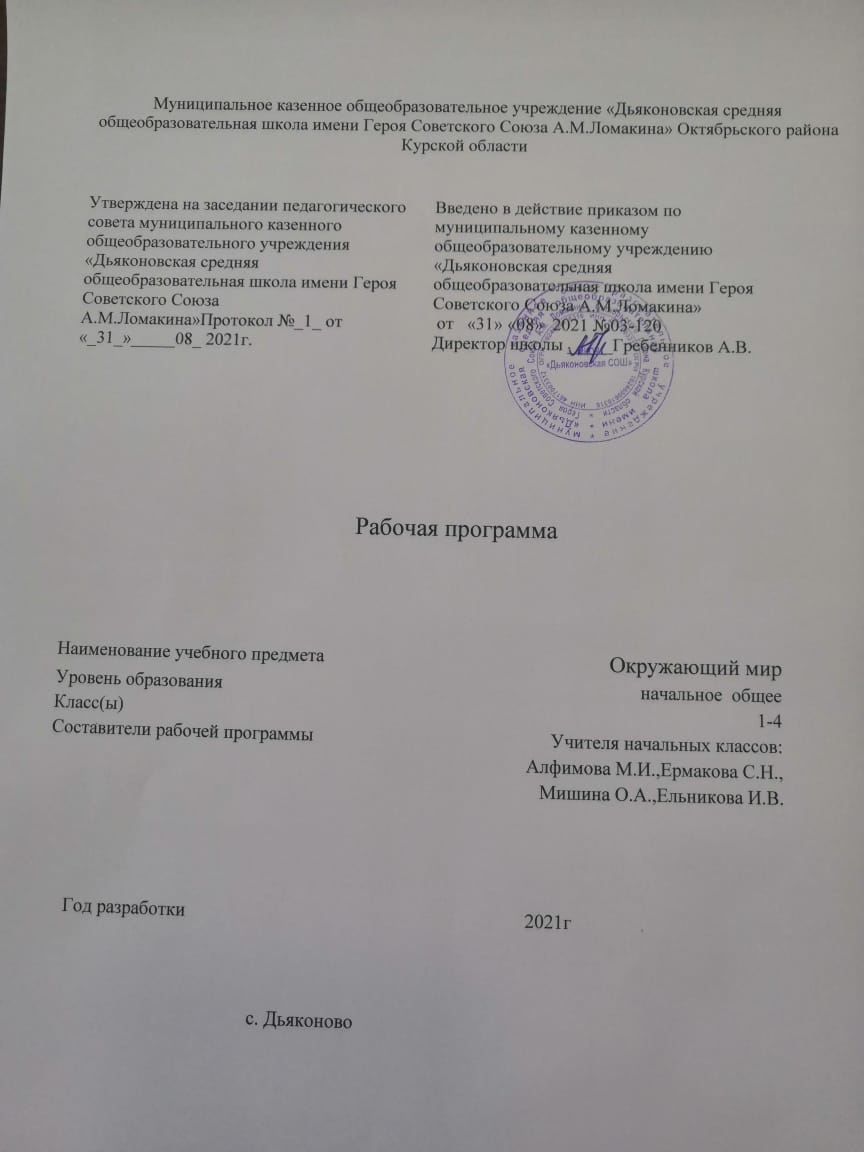 ПЛАНИРУЕМЫЕ РЕЗУЛЬТАТЫ ОСВОЕНИЯ УЧЕБНОГО ПРЕДМЕТАВ результате изучения учебного предмета «Окружающий мир» на уровне начального общего образования у выпускников будут сформированы личностные, регулятивные, познавательные и коммуникативные универсальные учебные действия как основа умения учиться.Личностные универсальные учебные действияУ выпускника будут сформированы:внутренняя позиция школьника на уровне положительного отношения к школе, ориентации на содержательные моменты школьной действительности и принятия образца«хорошего ученика»;широкая мотивационная основа учебной деятельности, включающая социальные, учебно-познавательные и внешние мотивы;учебно-познавательный интерес к новому учебному материалу и способам решения новой задачи;ориентация на понимание причин успеха в учебной деятельности, в том числе на самоанализ и самоконтрольрезультата, на анализ соответствия результатов требованиям конкретной задачи, на понимание предложений и оценок учителей, товарищей, родителей и других людей;способность к самооценке на основе критериев успешности учебной деятельности;основы гражданской идентичности, своей этнической принадлежности в форме осознания «Я» как члена семьи, представителя народа, гражданина России, чувства сопричастности и гордости за свою Родину, народ и историю, осознание ответственности человека за общее благополучие;ориентация в нравственном содержании и смысле как собственных поступков, так и поступков окружающих людей;знание основных моральных норм и ориентация на их выполнение, дифференциация моральных и конвенциональных норм, развитие морального сознания;развитие этических чувств — стыда, вины, совести как регуляторов морального поведения;эмпатия как понимание чувств других людей и сопереживание им;установка на здоровый образ жизни;основы экологической культуры: принятие ценности природного мира, готовность следовать в своей деятельностинормам природоохранного, нерасточительного, здоровьесберегающего поведения;чувство прекрасного и эстетические чувства на основе знакомства с мировой и отечественной художественной культурой.Выпускник получит возможность для формирования:внутренней позиции обучающегося на уровне положительного отношения к образовательному учреждению, понимания необходимости учения, выраженного в преобладании учебно-познавательных мотивов и предпочтении социального способа оценки знаний;выраженной устойчивой учебно-познавательной мотивации учения;устойчивого учебно-познавательного интереса к новым общим способам решения задач;адекватного понимания причин успешности/неуспешности учебной деятельности;положительной адекватной дифференцированной самооценки на основе критерия успешности реализации социальной роли «хорошего ученика»;компетентности в реализации основ гражданской идентичности в поступках и деятельности;морального сознания на конвенциональном уровне, способности к решению моральных дилемм на основе учёта позиций партнёров в общении, ориентации на ихмотивы и чувства, устойчивое следование в поведении моральным нормам и этическим требованиям;установки на здоровый образ жизни и реализации её в реальном поведении и поступках;осознанных устойчивых эстетических предпочтений и ориентации на искусство как значимую сферу человеческой жизни;эмпатии   как   осознанного   понимания	чувств   людей	и	сопереживания	им, выражающихся в поступках, направленных на помощь и обеспечение благополучия.Метапредметные универсальные учебные действияРегулятивные универсальные учебные действияВыпускник научится:принимать и сохранять учебную задачу;учитывать выделенные учителем ориентиры действия в новом учебном материале, в сотрудничестве с учителем;планировать свои действия в соответствии с поставленной задачей и условиями её реализации, в том числе во внутреннем плане;учитывать установленные правила в планировании и контроле способа решения;осуществлять итоговый и пошаговый контроль по результату (в случае работы в интерактивной среде пользоваться реакцией среды решения задачи);оценивать правильность выполнения действия на уровне адекватной ретроспективной оценки соответствия результатов требованиям данной задачи и задачной области;адекватно воспринимать предложения и оценку учителей, товарищей, родителей и других людей;различать способ и результат действия;вносить необходимые коррективы в действие после его завершения на основе его оценки и учёта характера сделанных ошибок, использовать предложения и оценки для создания нового, более совершенного результата, использовать запись (фиксацию) в цифровой форме хода и результатов решения задачи, собственной звучащей речиНа русском, родном и иностранном языках.Выпускник получит возможность научиться:в сотрудничестве с учителем ставить новые учебные задачи;преобразовывать практическую задачу в познавательную;проявлять познавательную инициативу в учебном сотрудничестве;самостоятельно учитывать выделенные учителем ориентиры действия в новом учебном материале;осуществлять констатирующий и предвосхищающий контроль по результату и по способу действия, актуальный контроль на уровне произвольного внимания;самостоятельно адекватно оценивать правильность выполнения действия и вносить необходимые коррективы в исполнение, как по ходу его реализации, так и в конце действия.Познавательные универсальные учебные действияВыпускник научится:осуществлять поиск необходимой информации для выполнения учебных заданий с использованием учебной литературы, энциклопедий, справочников (включая электронные, цифровые), в открытом информационном пространстве, в том числе контролируемом пространстве Интернета;осуществлять запись (фиксацию) выборочной информации об окружающем мире и о себе самом, в том числе использовать знаково - символические средства, в том числе модели (включая виртуальные) и схемы (включая концептуальные) для решения задач;строить сообщения в устной и письменной форме;ориентироваться на разнообразие способов решения задач;основам смыслового восприятия художественных и познавательных текстов, выделять существенную информациюиз сообщений разных видов (в первую очередь текстов);осуществлять анализ объектов с выделением существенных и несущественных признаков;осуществлять синтез как составление целого из частей;проводить сравнение, сериацию и классификацию по заданным критериям;устанавливать причинно - следственные связи в изучаемом круге явлений;строить рассуждения в форме связи простых суждений об объекте, его строении, свойствах и связях;обобщать, осуществлять подведение под понятие на основе распознавания объектов, выделения существенных признаков и их синтеза;устанавливать аналогии;Выпускник получит возможность научиться:осуществлять	расширенный	поиск	информации	с	использованием	ресурсов библиотек и Интернета;записывать, фиксировать информацию об окружающем мире с помощью инструментов ИКТ;создавать и преобразовывать модели и схемы для решения задач;осознанно и произвольно строить сообщения в устной и письменной форме;осуществлять	выбор	наиболее	эффективных	способов	решения	задач	в зависимости от конкретных условий;осуществлять синтез как составление целого из частей, самостоятельно достраивая и восполняя недостающие компоненты;осуществлять сравнение, сериацию и классификацию,самостоятельно выбирая основания и критерии для указанных логических операций;строить	логическое	рассуждение,	включающее	установление	причинно	- следственных связей;произвольно и осознанно владеть общими приемами решения задач.Коммуникативные универсальные учебные действияВыпускник научится:адекватно использовать коммуникативные, прежде всего речевые, средства для решения различных коммуникативных задач,строить	монологическое	высказывание	(в	том	числе	сопровождая	его аудиовизуальной поддержкой), владетьдиалогической	формой	коммуникации,	используя	в	том	числе	средства	и инструменты ИКТ и дистанционного общения;допускать возможность существования у людей различных точек зрения, в том числе не совпадающих с его собственной, и ориентироваться на позицию партнёра в общении и взаимодействии;учитывать разные мнения и стремиться к координации различных позиций в сотрудничестве;формулировать собственное мнение и позицию;договариваться и приходить к общему решению в совместной деятельности, в том числе в ситуации столкновения интересов;строить понятные для партнёра высказывания, учитывающие, что партнёр знает и видит, а что нет;задавать вопросы;контролировать действия партнёра;использовать речь для регуляции своего действия;адекватно использовать речевые средства для решения , владеть диалогической формой речи.Выпускник получит возможность научиться:учитывать и координировать в сотрудничестве позиции других людей, отличные от собственной;учитывать разные мнения и интересы и обосновывать собственную позицию;понимать относительность мнений и подходов к решению проблемы;аргументировать свою позицию и координировать её с позициями партнёров в сотрудничестве при выработкеобщего решения в совместной деятельности;продуктивно содействовать разрешению конфликтов на основе учёта интересов и позиций всех участников;с учётом целей коммуникации достаточно точно,последовательно и полно передавать партнёру необходимую информацию как ориентир для построения действия;задавать вопросы, необходимые для организации собственной деятельности и сотрудничества с партнёром;осуществлять взаимный контроль и оказывать в сотрудничестве необходимую взаимопомощь;адекватно использовать речь для планирования и регуляции своей деятельности;Чтение. Работа с текстом (метапредметные результаты).Выпускники приобретут первичные навыки работы с содержащейся в текстах информацией в процессе чтения соответствующих возрасту литературных, учебных, научно-познавательных текстов, инструкций. Выпускники научатся осознанно читать тексты с целью удовлетворения познавательного интереса, освоения и использования информации. Выпускники овладеют элементарными навыками чтения информации, представленной в наглядно-символической форме, приобретут опыт работы с текстами, содержащими рисунки, таблицы, диаграммы, схемы. У выпускников будут развиты такие читательские действия, как поиск информации, выделение нужной для решения практической или учебной задачи информации, систематизация, сопоставление, анализ и обобщение имеющихся в тексте идей и информации, их интерпретация и преобразование. Обучающиеся смогут использовать полученную из разного вида текстов информацию для установления несложных причинно следственных связей и зависимостей, объяснения, обоснования утверждений, а также принятия решений в простых учебных и практических ситуациях. Выпускники получат возможность научиться самостоятельно организовывать поиск информации. Они приобретут первичный опыт критического отношения к получаемой информации, сопоставления её с информацией из других источников и имеющимся жизненным опытом.Работа с текстом: поиск информации и понимание прочитанного Выпускник научится:находить в тексте конкретные сведения, факты, заданные в явном виде;определять тему и главную мысль текста;делить тексты на смысловые части, составлять план текста;вычленять	содержащиеся	в	тексте	основные	события	и	устанавливать	их последовательность; упорядочивать информацию по заданному основанию;сравнивать между собой объекты, описанные в тексте, выделяя два-три существенных признака;понимать информацию, представленную в неявном виде (например, находить в тексте несколько примеров, доказывающих приведённое утверждение; характеризовать явление по его описанию; выделять общий признак группы элементов);понимать текст, опираясь не только на содержащуюся в нём информацию, но и на жанр, структуру, выразительные средства текста;использовать различные виды чтения: ознакомительное, изучающее, поисковое, выбирать нужный вид чтения в соответствии с целью чтения;ориентироваться в соответствующих возрасту словарях и справочниках.Выпускник получит возможность научиться:использовать формальные элементы текста (например, подзаголовки, сноски) для поиска нужной информации;работать с несколькими источниками информации;сопоставлять информацию, полученную из нескольких источников. Работа с текстом: преобразование и интерпретация информации Выпускник научится:пересказывать текст подробно и сжато, устно и письменно;соотносить факты с общей идеей текста, устанавливать простые связи, не показанные в тексте напрямую;формулировать несложные выводы, основываясь на тексте; находить аргументы, подтверждающие вывод;сопоставлять и обобщать содержащуюся в разных частях текста информацию;составлять на основании текста небольшое монологическое высказывание, отвечая на поставленный вопрос. Выпускник получит возможность научиться:делать выписки из прочитанных текстов с учётом цели их дальнейшего использования;составлять небольшие письменные аннотации к тексту, отзывы о прочитанном.Работа с текстом: оценка информации Выпускник научится:высказывать оценочные суждения и свою точку зрения о прочитанном тексте;оценивать содержание, языковые особенности и структуру текста; определять место и роль иллюстративного ряда в тексте;на основе имеющихся знаний, жизненного опыта подвергать сомнению достоверность прочитанного, обнаруживать недостоверность получаемых сведений, пробелы в информации и находить пути восполнения этих пробелов;участвовать в учебном диалоге при обсуждении прочитанного или прослушанного текста.Выпускник получит возможность научиться:сопоставлять различные точки зрения;соотносить позицию автора с собственной точкой зрения;в процессе работы с одним или несколькими источниками выявлять достоверную (противоречивую) информацию.Предметные универсальные учебные действияВ результате изучения курса «Окружающий мир» обучающиеся на уровне начального общего образования:получат возможность расширить, систематизировать и углубить исходные представления о природных и социальных объектах и явлениях как компонентах единого мира, овладеть основами практико - ориентированных знаний о природе, человеке и обществе, приобрести целостный взгляд на мир в его органичном единстве и разнообразии природы, народов, культур и религий;обретут чувство гордости за свою Родину, российский народ и его историю, осознают свою этническую и национальную принадлежность в контексте ценностей многонационального российского общества, а также гуманистических и демократических ценностных ориентаций, способствующих формированию российской гражданской идентичности;приобретут опыт эмоционально окрашенного, личностного отношения к миру природы и культуры; ознакомятся с началами естественных и социально - гуманитарных наук в их единстве и взаимосвязях, что даст учащимся ключ (метод) к осмыслению личного опыта, позволит сделать восприятие явлений окружающего мира более понятными, знакомыми и предсказуемыми, определить своё место в ближайшем окружении;получат возможность осознать своё место в мире на основе единства рационально - научного познания иэмоционально-ценностного осмысления личного опыта общения с людьми, обществом и природой, что станет основой уважительного отношения к иному мнению, истории и культуре других народов;познакомятся с некоторыми способами изучения природы и общества, начнут осваивать умения проводить наблюдения в природе, ставить опыты;научатся видеть и понимать некоторые причинно - следственные связи в окружающем мире, и неизбежность его изменения под воздействием человека, в том числе на многообразном материале природы и культуры родного края, что поможет им овладеть начальными навыками адаптации в динамично изменяющемся и развивающемся мире;получат возможность приобрести базовые умения работы с ИКТ средствами, поиска информации в электронных источниках и контролируемом Интернете, научатся создавать сообщения в виде текстов, аудио и видеофрагментов, готовить и проводить небольшие презентации в поддержку собственных сообщений;примут и освоят социальную роль обучающегося, для которой характерно развитие мотивов учебной деятельности и формирование личностного смысла учения, самостоятельности и личной ответственности за свои поступки, в том числе в информационной деятельности, на основе представлений о нравственных нормах, социальной справедливости и свободе.В результате изучения курса выпускники заложат фундамент экологической и культурологической грамотности, получат возможность научиться соблюдать правила поведения в мире природы и людей, правила здорового образа жизни, освоят элементарные нормы адекватного природо и культуросообразного поведения в окружающей природной и социальной среде.Человек и природа Выпускник научится:узнавать изученные объекты и явления живой и неживой природы;описывать на основе предложенного плана изученные объекты и явления живой и неживой природы, выделять ихсущественные признаки;сравнивать объекты живой и неживой природы на основе внешних признаков или известных характерных свойстви проводить простейшую классификацию изученных объектов природы;проводить несложные наблюдения в окружающей среде и ставить опыты, используя простейшее лабораторное оборудование и измерительные приборы; следовать инструкциям и правилам техники безопасности при проведении наблюдений и опытов;использовать естественно - научные тексты (на бумажных и электронных носятелях, в том числе в контролируемом Интернете) с целью поиска информации, ответов на вопросы, объяснений, создания собственных устных или письменных высказываний;использовать различные справочные издания (словарь по естествознанию, определитель растений и животных на основе иллюстраций, атлас карт, в том числе и компьютерные издания) для поиска необходимой информации;использовать готовые модели (глобус, карта, план) для объяснения явлений или описания свойств объектов;обнаруживать простейшие взаимосвязи между живой и неживой природой, взаимосвязи в живой природе; использовать их для объяснения необходимости бережного отношения к природе;определять характер взаимоотношений человека и природы, находить примеры влияния этих отношений на природные объекты, здоровье и безопасность человека;понимать необходимость здорового образа жизни, соблюдения правил безопасного поведения; использовать знания о строении и функционировании организма человека для сохранения и укрепления своего здоровья.Выпускник получит возможность научиться:использовать при проведении практических работ инструменты ИКТ(фото и видеокамеру, микрофон и др.) для записи и обработки информации, готовить небольшие презентации по результатам наблюдений и опытов;моделировать объекты и отдельные процессы реального мира с использованием виртуальных лабораторий и механизмов, собранных из конструктора;осознавать ценность природы и необходимость нести ответственность за её сохранение, соблюдать правила экологичного поведения в школе и в быту (раздельный сбор мусора, экономия воды и электроэнергии) и природной среде;пользоваться простыми навыками самоконтроля самочувствия для сохранения здоровья, осознанно соблюдать режим дня, правила рационального питания и личной гигиены;выполнять правила безопасного поведения в доме, на улице, природной среде, оказывать первую помощь при несложных несчастных случаях;планировать, контролировать и оценивать учебные действия в процессе познания окружающего мира в соответствии с поставленной задачей и условиями её реализации.Человек и общество Выпускник научится:узнавать государственную символику Российской Федерации и своего региона; описывать достопримечательностистолицы и родного края; находить на карте мира Российскую Федерацию, на карте России Москву, свой регион и его главный город;различать прошлое, настоящее, будущее; соотносить изученные исторические события с датами, конкретную дату с веком; находить место изученных событий на «ленте времени»;используя дополнительные источники информации (на бумажных и электронных носителях, в том числе в контролируемом Интернете), находить факты, относящиеся к образу жизни, обычаям и верованиям своих предков; на основе имеющихся знаний отличать реальные исторические факты от вымыслов;оценивать характер взаимоотношений людей в различных социальных группах (семья, группа сверстников, этнос), в том числе с позиции развития этических чувств, доброжелательности и эмоционально - нравственной отзывчивости, понимания чувств других людей и сопереживания им;использовать различные справочные издания (словари, энциклопедии, включая компьютерные) и детскую литературу о человеке и обществе с целью поиска познавательной информации, ответов на вопросы, объяснений, для создания собственных устных или письменных высказываний.Выпускник получит возможность научиться:осознавать свою неразрывную связь с разнообразными окружающими социальными группами;ориентироваться в важнейших для страны и личности событиях и фактах прошлого и настоящего; оценивать их возможное влияние на будущее, приобретая тем самым чувство исторической перспективы;•наблюдать и описывать проявления богатства внутреннего мира человека в его созидательной деятельности на благо семьи, в интересах образовательного учреждения, профессионального сообщества, этноса, нации, страны;проявлять уважение и готовность выполнять совместно установленные договорённости и правила, в том числе правила общения со взрослыми и сверстниками в официальной обстановке, участвовать в коллективной коммуникативной деятельности в информационной образовательной среде;определять общую цель в совместной деятельности и пути её достижения, договариваться о распределении функций и ролей, осуществлять взаимный контроль в совместной деятельности, адекватно оценивать собственное поведение и поведение окружающихСОДЕРЖАНИЕ УЧЕБНОГО ПРЕДМЕТАЧеловек и природаПрирода. Природные объекты и предметы, созданные человеком. Неживая и живая природа. Признаки предметов (цвет, форма, сравнительные размеры и др.). Примеры явлений природы: смена времен года, снегопад, листопад, перелеты птиц, смена времени суток, рассвет, закат, ветер, дождь, гроза.Вещество. Разнообразие веществ в окружающем мире. Примеры веществ: соль, сахар, вода, природный газ. Твердые тела, жидкости, газы. Простейшие практические работы с веществами, жидкостями, газами.Звезды и планеты. Солнце – ближайшая к нам звезда, источник света и тепла для всего живого на Земле. Земля – планета, общее представление о форме и размерах Земли. Глобус как модель Земли. Географическая карта и план. Материки и океаны, их названия, расположение на глобусе и карте. Важнейшие природные объекты своей страны, района. Ориентирование на местности. Компас.Смена дня и ночи на Земле. Вращение Земли как причина смены дня и ночи. Времена года, их особенности (на основе наблюдений). Обращение Земли вокруг Солнца как причина смены времен года. Смена времен года в родном крае на основе наблюдений.Погода, ее составляющие (температура воздуха, облачность, осадки, ветер). Наблюдение за погодой своего края. Предсказание погоды и его значение в жизни людей.Формы земной поверхности: равнины, горы, холмы, овраги (общее представление, условное обозначение равнин и гор на карте). Особенности поверхности родного края (краткая характеристика на основе наблюдений).Водоемы, их разнообразие (океан, море, река, озеро, пруд); использование человеком.Водоемы родного края (названия, краткая характеристика на основе наблюдений).Воздух – смесь газов. Свойства воздуха. Значение воздуха для растений, животных, человека.Вода. Свойства воды. Состояния воды, ее распространение в природе, значение для живых организмов и хозяйственной жизни человека. Круговорот воды в природе.Полезные ископаемые, их значение в хозяйстве человека, бережное отношение людей к полезным ископаемым. Полезные ископаемые родного края (2–3 примера).Почва, ее состав, значение для живой природы и для хозяйственной жизни человека. Растения, их разнообразие. части растения (корень, стебель, лист, цветок, плод, семя).Условия, необходимые для жизни растения (свет, тепло, воздух, вода). Наблюдение роста растений, фиксация изменений. Деревья, кустарники, травы. Дикорастущие и культурные растения. Роль растений в природе и жизни людей, бережное отношение человека крастениям. Растения родного края, названия и краткая характеристика на основе наблюдений.Грибы: съедобные и ядовитые. Правила сбора грибов.Животные, их разнообразие. Условия, необходимые для жизни животных (воздух, вода, тепло, пища). Насекомые, рыбы, птицы, звери, их отличия. Особенности питания разных животных (хищные, растительноядные, всеядные). Размножение животных (насекомые, рыбы, птицы, звери). Дикие и домашние животные. Роль животных в природе и жизни людей, бережное отношение человека к животным. Животные родного края, их названия, краткая характеристика на основе наблюдений.Лес, луг, водоем – единство живой и неживой природы (солнечный свет, воздух, вода, почва, растения, животные). Круговорот веществ. Взаимосвязи в природном сообществе: растения – пища и укрытие для животных; животные – распространители плодов и семян растений. Влияние человека на природные сообщества. Природные сообщества родного края (2–3 примера на основе наблюдений).Природные зоны России: общее представление, основные природные зоны (климат, растительный и животный мир, особенности труда и быта людей, влияние человека на природу изучаемых зон, охрана природы).Человек – часть природы. Зависимость жизни человека от природы. Этическое и эстетическое значение природы в жизни человека. Освоение человеком законов жизни природы посредством практической деятельности. Народный календарь (приметы, поговорки, пословицы), определяющий сезонный труд людей.Положительное и отрицательное влияние деятельности человека на природу (в том числе на примере окружающей местности). Правила поведения в природе. Охрана природных богатств: воды, воздуха, полезных ископаемых, растительного и животного мира. Заповедники, национальные парки, их роль в охране природы. Красная книга России, ее значение, отдельные представители растений и животных Красной книги. Посильное участие в охране природы. Личная ответственность каждого человека за сохранность природы.Общее представление о строении тела человека. Системы органов (опорно- двигательная, пищеварительная, дыхательная, кровеносная, нервная, органы чувств), их роль в жизнедеятельности организма. Гигиена систем органов. Измерение температуры тела человека, частоты пульса. Личная ответственность каждого человека за состояние своего здоровья и здоровья окружающих его людей. Внимание, уважительное отношение к людям с ограниченными возможностями здоровья, забота о них.Человек и обществоОбщество – совокупность людей, которые объединены общей культурой и связаны друг с другом совместной деятельностью во имя общей цели. Духовно-нравственные и культурные ценности – основа жизнеспособности общества.Человек – член общества, носитель и создатель культуры. Понимание того, как складывается и развивается культура общества и каждого его члена. Общее представление о вкладе в культуру человечества традиций и религиозных воззрений разных народов. Взаимоотношения человека с другими людьми. Культура общения с представителями разных национальностей, социальных групп: проявление уважения, взаимопомощи, умения прислушиваться к чужому мнению. Внутренний мир человека: общее представление о человеческих свойствах и качествах.Семья – самое близкое окружение человека. Семейные традиции. Взаимоотношения в семье и взаимопомощь членов семьи. Оказание посильной помощи взрослым. Забота о детях, престарелых, больных – долг каждого человека. Хозяйство семьи. Родословная. Имена и фамилии членов семьи. Составление схемы родословного древа, истории семьи. Духовно-нравственные ценности в семейной культуре народов России и мира.Младший школьник. Правила поведения в школе, на уроке. Обращение к учителю. Оценка великой миссии учителя в культуре народов России и мира. Классный, школьный коллектив, совместная учеба, игры, отдых. Составление режима дня школьника.Друзья, взаимоотношения между ними; ценность дружбы, согласия, взаимной помощи. Правила взаимоотношений со взрослыми, сверстниками, культура поведения в школе и других общественных местах. Внимание к сверстникам, одноклассникам, плохо владеющим русским языком, помощь им в ориентации в учебной среде и окружающей обстановке.Значение труда в жизни человека и общества. Трудолюбие как общественно значимая ценность в культуре народов России и мира. Профессии людей. Личная ответственность человека за результаты своего труда и профессиональное мастерство.Общественный транспорт. Транспорт города или села. Наземный, воздушный и водный транспорт. Правила пользования транспортом. Средства связи: почта, телеграф, телефон, электронная почта, аудио и видеочаты, форум.Средства массовой информации: радио, телевидение, пресса, Интернет. Избирательность при пользовании средствами массовой информации в целях сохранения духовно-нравственного здоровья.Наша Родина – Россия, Российская Федерация. Ценностно-смысловое содержание понятий «Родина», «Отечество», «Отчизна». Государственная символика России: Государственный герб России, Государственный флаг России, Государственный гимн России; правила поведения при прослушивании гимна. Конституция – Основной закон Российской Федерации. Права ребенка.Президент Российской Федерации – глава государства. Ответственность главы государства за социальное и духовно-нравственное благополучие граждан.Праздник в жизни общества как средство укрепления общественной солидарности и упрочения духовно-нравственных связей между соотечественниками. Новый год, Рождество, День защитника Отечества, 8 Mарта, День весны и труда, День Победы, День России, День защиты детей, День народного единства, День Конституции. Праздники и памятные даты своего региона. Оформление плаката или стенной газеты к общественному празднику.Россия на карте, государственная граница России.Москва – столица России. Святыни Москвы – святыни России. Достопримечательности Москвы: Кремль, Красная площадь, Большой театр и др. Характеристика отдельных исторических событий, связанных с Москвой (основание Москвы, строительство Кремля и др.). Герб Москвы. Расположение Москвы на карте.Города России. Санкт-Петербург: достопримечательности (Зимний дворец, памятник Петру I – Медный всадник, разводные мосты через Неву и др.), города Золотого кольца России (по выбору). Святыни городов России. Главный город родного края: достопримечательности, история и характеристика отдельных исторических событий, связанных с ним.Россия – многонациональная страна. Народы, населяющие Россию, их обычаи, характерные особенности быта (по выбору). Основные религии народов России: православие, ислам, иудаизм, буддизм. Уважительное отношение к своему и другим народам, их религии, культуре, истории. Проведение спортивного праздника на основе традиционных детских игр народов своего края.Родной край – частица России. Родной город (населенный пункт), регион (область, край, республика): название, основные достопримечательности; музеи, театры, спортивные комплексы и пр. Особенности труда людей родного края, их профессии. Названия разных народов, проживающих в данной местности, их обычаи, характерные особенности быта. Важные сведения из истории родного края. Святыни родного края. Проведение дня памяти выдающегося земляка.История Отечества. Счет лет в истории. Наиболее важные и яркие события общественной и культурной жизни страны в разные исторические периоды: Древняя Русь, Московское государство, Российская империя, СССР, Российская Федерация. Картины быта, труда, духовно-нравственные и культурные традиции людей в разные исторические времена. Выдающиеся люди разных эпох как носители базовых национальных ценностей. Охрана памятников истории и культуры. Посильное участие в охране памятников истории и культуры своего края. Личная ответственность каждого человека за сохранность историко-культурного наследия своего края.Страны и народы мира. Общее представление о многообразии стран, народов, религий на Земле. Знакомство с 3–4 (несколькими) странами (с контрастными особенностями): название, расположение на политической карте, столица, главные достопримечательности.Правила безопасной жизниЦенность здоровья и здорового образа жизни.Режим дня школьника, чередование труда и отдыха в режиме дня; личная гигиена. Физическая культура, закаливание, игры на воздухе как условие сохранения и укрепления здоровья. Личная ответственность каждого человека за сохранение и укрепление своего физического и нравственного здоровья. Номера телефонов экстренной помощи. Первая помощь при лёгких травмах (ушиб, порез, ожог), обмораживании, перегреве.Дорога от дома до школы, правила безопасного поведения на дорогах, в лесу, на водоёме в разное времягода. Правила пожарной безопасности, основные правила обращения с газом, электричеством, водой.Правила безопасного поведения в природе.Забота о здоровье и безопасности окружающих людей.класс Введение. Задавай вопросыМир вокруг нас, учимся задавать вопросы окружающем мире. Наша школа. Дорога от дома до школы. Правила и безопасность дорожного движения (частности, касающейся пешеходов и пассажиров транспортных средств).Экскурсии: Знакомство со школой. Знакомство с дорогой от дома до школы и правилами безопасности в пути.Что и кто?Что можно увидеть на небе днем и ночью. Солнце и его форма. Облака, их состав.Красота и причудливость облаков. Луна и звезды. Созвездие Большая Медведица.Что можно увидеть под ногами. Камни, их разнообразие (форма, размер, цвет) и красота. Гранит, кремень, известняк.Что растет на подоконнике и клумбе. Знакомство с отдельными представителями комнатных растений и растений цветника (по выбору учителя).Что это за дерево. Распознавание деревьев своей местности по листьям. Летняя и осенняя окраска листьев. Сосна и ель, их различение по общему виду, хвоинкам, шишкам. Кто такие насекомые, рыбы, птицы, звери. Знакомство с разнообразием животных,их внешним строением.Что окружает нас дома. Разнообразие и назначение предметов домашнего обихода. Компьютер, его части и назначение. Обучение безопасному обращению с вещами, компьютером, домашними животными. Важнейшие дорожные знаки, сигналы светофора, правила перехода улицы.Наша Родина – Россия. Природа, города, народы России (на примерах по выбору учителя). Знакомство с государственными символами России: флагом, гербом, гимном. Наш город (село) – часть большой страны.Планета Земля, её форма. Глобус – модель Земли. Суша и вода на Земле.Изображение нашей страны на глобусе.Экскурсии: Что у нас над головой? Что у нас под ногами? Знакомство с растениями цветника. Что такое зоопарк?Практические работы: Знакомство с комнатными растениями. Знакомство с лиственными деревьями ближайшего природного окружения. Распознавание листьев различных деревьев. Сравнительное исследование сосны и ели. Что общего у разных растений? Знакомство с глобусом.Как, откуда и куда?Река и море. Куда текут реки. Пресная и соленая вода. Путь воды в наш дом.Канализация и очистные сооружения.Роль электричества в быту. Откуда в наш дом приходит электричество. Правила безопасного обращения с электроприборами. Сборка простейшей электрической цепи (по усмотрению учителя)Изучение свойств снега и льда. Откуда берутся снег и лед.Как живут растения и животные. Знакомство с признаками живого и условиями, необходимыми для жизни организмов. Простейшие правила ухода за комнатными растениями, кошкой, собакой. Птицы, прилетающие к кормушке. Забота о птицах зимой.Как путешествует письмо. Откуда берутся хорошо известные детям продукты питания, например, шоколад, изюм, мед и др. (по усмотрению учителя)Откуда берутся бытовой мусор и вещества, загрязняющие окружающую среду. Как сделать Землю чище.Практические работы: Изучение свойств снега и льда. Отработка простейших приемов ухода за комнатными растениями. Изготовление простейшей кормушки для птиц.года.Где и когда?Представление о времени. Настоящее, прошлое и будущее. Дни недели и временаХолодные и жаркие районы Земли.Перелетные птицы. Где они зимуют и как ученые узнали об этом.Представление о далеком прошлом Земли. Динозавры – удивительные животныепрошлого. Как ученые изучают динозавров.Одежда людей в прошлом и теперь.История велосипеда и его устройство. Велосипед в твоей жизни. Правила безопасного обращения с велосипедом.Профессии взрослых. Кем ты хочешь стать. Каким может быть окружающий мир в будущем. Зависит ли это от тебя.Почему и зачем?Солнце ближайшая к Земле звезда. – Формы и размеры  звезд. Созвездие Льва. Луна– естественный спутник Земли. Почему на Луне не и живут люди.Почему идет дождь и дует ветер. Роль дождя и ветра в жизни растений, животных, человека.Звуки окружающего мира. Почему бывает эхо. Как беречь уши. Цвета радуги. Почему радуга разноцветная.Объяснение названий растений и животных, например, медуница, недотрога, жук- носорог и др. (по усмотрению учителя). Что эти названия рассказывают о своих хозяевах.Почему в лесу нужно соблюдать тишину. Почему не нужно рвать цветы и ловить бабочек.Разнообразие овощей и фруктов. Витамины. Почему овощи и фрукты перед едой надо мыть. Почему нужно чистить зубы и мыть руки.Зачем мы спим ночью. Правила подготовки ко сну.Зачем нужны автомобили. Устройство автомобиля. Автомобили в прошлом и теперь.Какими могут быть автомобили будущего.Поезд и железная дорога. Поезда метро, пригородные поезда, поезда дальнего следования.Назначение самолетов. Устройство самолета. Самолеты в прошлом и теперь. Назначение судов. Устройство судна. Спасательные средства на корабле.Зачем	летают	в	космос.	Искусственные	спутники	Земли,	их	назначение.Космические станции.Экология – наука, которая учит нас бережно относиться к окружающему миру, к своей планете. 22 апреля – День Земли.Практическая работа: Простейшие правила гигиены.класс ВведениеГде мы живемГде мы живем? Наш «адрес» в мире: планета – Земля, страна – Россия, название нашего города (села), что мы называем родным краем (район, область и т. д.). Флаг, герб, гимн России.Что нас окружает. Солнце, воздух, вода, растения, животные – все это окружающая нас природа. Разнообразные вещи, машины, дома – это то, что сделано и построено рука- ми людей. Наше отношение к окружающему.Экскурсия: Что нас окружает?ПриродаНеживая и живая природа, связь между ними. Солнце – источник тепла и света для всего живого. Явления природы. Температура и термометр. Что такое погода.Звездное небо. Созвездия: Кассиопея, Орион, Лебедь. Представление о зодиакальных созвездиях.Горные породы и минералы. Гранит и его состав. Как люди используют богатства земных кладовых.Воздух и вода, их значение для растений, животных, человека. Загрязнение воздуха и воды. Защита воздуха и воды от загрязнения.Какие бывают растения: деревья, кустарники, травы; их существенные признаки.Дикорастущие и культурные растения. Комнатные растения и уход за ними.Какие бывают животные: насекомые, рыбы, птицы, звери; их существенные признаки. Дикие и домашние животные. Животные живого уголка. Кошки и собаки различных пород. Уход за домашними питомцами.Сезонные изменения в природе: осенние явления. Экологические связи между растениями и животными: растения – пища и укрытие для животных; животные – распространители плодов и семян растений (изучается по усмотрению учителя).Отрицательное влияние людей на растения и животных (сбор букетов, обламывание ветвей, вырубка лесов, вылов красивых насекомых, неумеренная охота и рыбная ловля, разорение птичьих гнезд и муравейников и т. д.). Охрана растений и животных своего края. Правила поведения в природе.Красная книга России: знакомство с отдельными растениями и животными и мерами их охраны.Экскурсии: Живая и неживая природа. Осенние изменения в природе.Практические работы: Знакомство с устройством термометра, измерение температуры воздуха, воды, тела человека. Знакомство с горными породами и минералами. Свойства воды. Распознавание деревьев, кустарников и трав. Знакомство с представителями дикорастущих и культурных растений. Приемы ухода за комнатными растениями.Жизнь города и селаГород (село), где мы живем: основные особенности, доступные сведения из истории.Наш дом (городской, сельский). Соблюдение чистоты и порядка на лестничной площадке, в подъезде, во дворе. Домашний адрес.Что такое экономика. Промышленность, сельское хозяйство, строительство, транспорт, торговля – составные части экономики, их взаимосвязь. Деньги. Первоначальные представления об отдельных производственных процессах, например от глиняного карьера до керамических изделий, от стрижки овец до шерстяного трикотажа и т. д. (по усмотрению учителя).Промышленные предприятия своего города (изучается по усмотрению учителя).Строительство в городе (селе).Какой бывает транспорт: наземный, водный, воздушный, подземный; пассажирский, грузовой, специальный. Пассажирский транспорт города.Магазины города, села (изучается по усмотрению учителя).Культура и образование в нашем крае: музеи, театры, школы, вузы и   т. д. (по выбору учителя).Профессии людей, занятых на производстве. Труд писателя, ученого, артиста, учителя, других деятелей культуры и образования (по усмотрению учителя).Сезонные изменения в природе: зимние явления. Экологические связи в зимнемлесу.Экскурсии: Зимние изменения в природе. Знакомство с достопримечательностямиродного города.Здоровье и безопасностьСтроение тела человека. Здоровье человека – его важнейшее богатство. Режим дня. Правила личной гигиены. Наиболее распространенные заболевания, их предупреждение и лечение; поликлиника, больница и другие учреждения здравоохранения; специальности врачей: терапевт, стоматолог, отоларинголог и др. (изучается по усмотрению учителя).Правила безопасного поведения на улицах и дорогах. Правила и безопасность дорожного движения (в частности, касающейся пешеходов и пассажиров транспортных средств).Меры безопасности в домашних условиях (при обращении с бытовой техникой, острыми предметами и т. д.). Противопожарная безопасность.Правила безопасного поведения на воде. Правило экологической безопасности: не купаться в загрязненных водоемах.Съедобные и несъедобные ягоды и грибы. Жалящие насекомые. Ориентация в опасных ситуациях при контактах с людьми: незнакомый человек предлагает пойти с ним покататься на машине, открыть дверь в квартиру в отсутствие взрослых и т. д.Практическая работа: Отработка правил перехода улицы.ОбщениеТруд и отдых в семье. Внимательные и заботливые отношения между членами семьи. Имена и отчества родителей.Школьные товарищи, друзья, совместные учеба, игры, отдых. Взаимоотношения мальчиков и девочек.Правила вежливости (дома, в школе, на улице). Этикет телефонного разговора. Прием гостей и поведение в гостях. Как вести себя за столом. Культура поведения в общественных местах (кинотеатре, транспорте и т. д.).Практическая работа: Отработка основных правил этикета.ПутешествияГоризонт. Линия горизонта. Основные стороны горизонта, их определение по компасу.Формы земной поверхности: равнины и горы, холмы, овраги. Разнообразие водоемов: река, озеро, море и др. Части реки (исток, устье, русло); притоки.Сезонные изменения в природе: весенние и летние явления. Бережное отношение к природе весной и летом.Изображение нашей страны на карте. Как читать карту. Москва – столица России.Московский Кремль и другие достопримечательности столицы.Знакомство с другими городами нашей страны (изучается по усмотрению учителя). Карта мира. Материки и океаны. Страны мира.Экскурсии: Весенние изменения в природе. Формы земной поверхности родного края. Водоемы родного края.Практические работы: Определение сторон горизонта по компасу. Основные приемы чтения карты.                                                                        3 классКак устроен мирПрирода, её разнообразие. Растения, животные, грибы, бактерии - царства живой при- роды. Связи в природе (между неживой и живой природой, растениями и животными и т.д.). Роль природы в жизни людей.Человек - часть природы, разумное существо. Внутренний мир человека. Восприятие, память, мышление, воображение - ступеньки познания человеком окружающего мира.Общество. Семья, народ, государство - части общества. Человек - часть общества.Человечество.Мир глазами эколога. Что такое окружающая среда. Экология - наука о связях между живыми существами и окружающей их средой. Роль экологии в сохранении природного дома человечества. Воздействие людей на природу (отрицательное и положительное). Меры по охране природы.Эта удивительная природаТела, вещества, частицы. Разнообразие веществ. Твердые вещества, жидкости и газы.Воздух, его состав и свойства. Значение воздуха для живых организмов. Источники загрязнения воздуха. Охрана воздуха от загрязнений.Вода, ее свойства. Три состояния воды. Круговорот воды в природе. Значение воды для живых организмов. Источники загрязнения воды. Охрана воды от загрязнений. Экономия воды в быту.Разрушение твердых пород в природе. Почва, ее состав. Живые существа почвы. Представление об образовании почвы и роли организмов в этом процессе. Значение почвы для живых организмов. Разрушение почвы в результате непродуманной хозяйственной деятельности людей. Охрана почвы.Растения, их разнообразие. Группы растений (водоросли, мхи, папоротники, хвойные, цветковые), виды растений. Дыхание и питание растений. Размножение и развитие растений. Роль растений в природе и жизни человека. Влияние человека на растительный мир. Растения из Красной книги России. Охрана растений.Животные, их разнообразие. Группы животных (насекомые, рыбы, земноводные, пресмыкающиеся, птицы, звери и др.)Растительноядные, насекомоядные, хищные, всеядные животные. Цепи питания. Сеть питания и экологическая пирамида. Размножение и развитие животных. Роль животных в природе и жизни человека. Влияние человека на животный мир. Животные из Красной книги России. Охрана животных.Грибы, их разнообразие и строение (на примере шляпочных грибов). Роль грибов в природе и жизни человека. Съедобные и несъедобные грибы. Влияние человека на мир грибов. Грибы из Красной книги России. Охрана грибов.Представление о круговороте жизни и его звеньях (организмы-производители, орга- низмы-потребители, организмы-разрушители). Роль почвы в круговороте жизни.Практические работы: Тела, вещества, частицы. Обнаружение крахмала в продуктах питания. Свойства воздуха. Свойства воды. Круговорот воды в природе. Состав почвы. Размножение и развитие растений.Мы и наше здоровьеОрганизм человека. Органы и системы органов. Нервная система, ее роль в организме человека. Органы чувств (зрение, слух, обоняние, вкус, осязание), их значение и гигиена,Кожа, ее значение и гигиена. Первая помощь при небольших ранениях, ушибах, ожогах, обмораживании.Опорно-двигательная система, ее роль в организме. Осанка. Значение физического труда и физкультуры для развития скелета и укрепления мышц.Питательные вещества: белки, жиры, углеводы, витамины. Пищеварительная система, ее роль в организме. Гигиена питания.Дыхательная и кровеносная системы, их роль в организме.Закаливание воздухом, водой, солнцем. Инфекционные болезни и способы их преду- преждения. Аллергия. Здоровый образ жизни. Табак, алкоголь, наркотики - враги здоровья.Практические работы: Знакомство с внешним строением кожи. Подсчет ударов пульсаНаша безопасностьКак действовать при возникновении пожара в квартире (доме), при аварии водопровода, утечке газа.Правила безопасного поведения пешехода на улице. Безопасность при езде на вело- сипеде, автомобиле, в общественном транспорте. Дорожные знаки, их роль в обеспечении безопасного движения. Основные группы дорожных знаков: предупреждающие, запрещающие, предписывающие, информационно-указательные, знаки сервиса.Опасные места в квартире, доме и его окрестностях: балкон, подоконник, лифт, стройплощадка, трансформаторная будка, пустырь, проходной двор, парк, лес и др. Лед на улице, водоеме - источник опасности. Правила поведения в опасных местах. Гроза - опасное явление природы. Как вести себя во время грозы.Ядовитые растения и грибы. Как избежать отравления растениями и грибами. Опасные животные: змеи и др. Правила безопасности при обращении с кошкой и собакой. Экологическая безопасность. Как защититься от загрязненного воздуха и от загрязненной воды. Бытовой фильтр для очистки воды, его устройство и использование.Как защититься от продуктов питания, содержащих загрязняющие вещества.Практическая работа: Устройство и работа бытового фильтра для очистки воды.Чему учит экономикаПотребности людей. Какие потребности удовлетворяет экономика. Что такое товары и услуги.Природные богатства - основа экономики. Капитал и труд, их значение для производства товаров и услуг. Физический и умственный труд. Зависимость успеха труда от образования и здоровья людей.Полезные ископаемые, их разнообразие, роль в экономике. Способы добычи полезных ископаемых. Охрана подземных богатств.Растениеводство и животноводство - отрасли сельского хозяйства. Промышленность и ее основные отрасли: электроэнергетика, металлургия, машиностроение, легкая промышленность, пищевая промышленность и др.Роль денег в экономике. Денежные единицы разных стран (рубль, доллар, евро).Заработная плата.Государственный бюджет. Доходы и расходы бюджета. Налоги. На что государство тратит деньги.Семейный бюджет. Доходы и расходы семьи. Экологические последствия хозяйственной деятельности людей. Загрязнение моря нефтью как пример экологической катастрофы. Экологические прогнозы, их сущность и значение. Построение безопасной экономики - одна из важнейших задач общества в XXI веке.Практические работы: Полезные ископаемые. Знакомство с культурными растениями. Знакомство с различными монетами.Путешествие по городам и странамГорода Золотого кольца России - слава и гордость всей страны. Их прошлое и на- стоящее, основные достопримечательности, охрана памятников истории и культуры.Страны, граничащие с Россией, - наши ближайшие соседи.Страны зарубежной Европы, их многообразие, расположение на карте, столицы, осо- бенности природы, культуры, экономики, основные достопримечательности, знаменитые люди разных стран.Знаменитые места мира: знакомство с выдающимися памятниками истории и культуры разных стран (например, Тадж-Махал в Индии, пирамиды в Египте и др.).Бережное отношение к культурному наследию человечества - долг всего общества и каждого человека.           4 классЗемля и человечествоМир глазами астронома. Что изучает астрономия. Небесные тела: звезды, планеты, спутники планет. Земля – планета Солнечной системы. Луна – естественный спутник Земли. Движение Земли в космическом пространстве; причины смены дня и ночи и времен года. Звездное небо – великая «книга» природы.Мир глазами географа. Что изучает география. Изображение Земли с помощью глобуса и географической карты. Распределение солнечного тепла на земле и его влияние на живую природу.Мир глазами историка. Что изучает история. Исторические источники. Счет лет в истории. Историческая карта.Прошлое и настоящее глазами эколога. Представление о современных экологических проблемах планеты. Охрана окружающей среды – задача всего человечества. Международное сотрудничество в области охраны окружающей среды. Всемирное наследие. Международная Красная книга.Практические работы: движение Земли вокруг своей оси и вокруг Солнца, знакомство с картой звездного мира, поиск и показ изучаемых объектов на глобусе и географической карте, знакомство с историческими картами.Природа РоссииРазнообразие и красота природы России. Важнейшие равнины и горы, моря, озёра и реки нашей страны.Природные зоны нашей страны. Карта природных зон России. Особенности природы каждой из зон. Взаимосвязи в природе, приспособленность организмов к условиям обитания в разных природных зонах. Особенности хозяйственной деятельности людей, связанные с природными условиями. Экологические проблемы каждой из природных зон, охрана природы, виды растений и животных, внесённые в Красную книгу России. Необходимость бережного отношения к природе в местах отдыха населения. Правила безопасного поведения отдыхающих у моря.Представление об экологическом равновесии и необходимости его учёта в процессе хозяйственной деятельности людей.Практические работы: поиск и показ на физической карте равнин и гор России; поиск и показ на физической карте морей, озёр и рек России; поиск и показ на карте природных зон России; рассматривание гербарных экземпляров растений, выявление признаков их приспособленности к условиям жизни в Арктике, в тундре, в зоне лесов, в зоне степей, в зоне пустынь, в зоне субтропиков.Родной край - часть большой страныНаш край на карте Родины. Карта родного края.Формы земной поверхности в нашем крае. Изменение поверхности края в результате деятельности человека. Охрана поверхности края. Водоёмы края, их значение в природе и жизни человека. Изменение водоёмов в результате деятельности человека. Охрана водо- ёмов нашего края.Полезные ископаемые нашего края, их основные свойства, практическое значение, места и способы добычи. Охрана недр в нашем крае.Ознакомление с важнейшими видами почв края. Охрана почв в нашем крае. Природные сообщества. Разнообразие растений и животных различных сообществ.Экологические связи в сообществах. Охрана природных сообществ.Особенности сельского хозяйства края, связанные с природными условиями. Расте- ниеводство в нашем крае, его отрасли. Сорта культурных растений. Представление о биологической защите урожая, её значении для сохранения окружающей среды и производства экологически чистых продуктов питания.Животноводство в нашем крае, его отрасли. Породы домашних животных.Экскурсии: знакомство с растениями и животными леса, их распознавание в природ- ных условиях с помощью атласа-определителя; знакомство с растениями и животными луга, их распознавание в природных условиях с помощью атласа-определителя; знакомство с растениями и животными пресного водоёма, их распознавание в природных условиях с помощью атласа-определителя.Практические работы: знакомство с картой края; рассматривание образцов полез- ных ископаемых своего края, определение их свойств; рассматривание гербарных экземп- ляров растений разных сообществ, их распознавание с помощью атласа-определителя; зна- комство с культурными растениями края.Страницы Всемирной историиПредставление о периодизации истории. Начало истории человечества: первобытное общество. Древний мир; древние сооружения - свидетельства прошлого. Средние века; о чём рассказывают христианский храм, мусульманская мечеть, замок феодала, дом крестья- нина. Новое время; достижения науки и техники, объединившие весь мир: пароход, паровоз, железные дороги, электричество, телеграф. Великие географические открытия. Новейшее время. Представление о скорости перемен в ХХ в. достижения науки и техники. Осознание человечеством ответственности за сохранение мира на планете.Страницы истории РоссииКто такие славяне. Восточные славяне. Природные условия жизни восточных славян, их быт, нравы, верования.Века Древней Руси. Территория и население Древней Руси. Княжеская власть. Крещение Руси, Русь - страна городов. Киев - столица Древней Руси. Господин Великий НОВГОРОД. Первое свидетельство о Москве. Культура, быт и нравы Древней Руси. Наше Отечество в XIII-XV вв. Нашествие хана Батыя. Русь и Золотая Орда. Оборона северо- западных рубежей Руси. Князь Александр Невский.Московская Русь. Московские князья - собиратели русских земель. Дмитрий Донской. Куликовская битва.Иван Третий. Образование единого Русского государства. Культура, быт и нравы страны В ХIII-XVBB.Наше Отечество в XVI-XVII вв. Патриотический подвиг Кузьмы Минина и Дмитрия Пожарского. Утверждение новой царской династии Романовых. Освоение Сибири. Землепроходцы. Культура, быт и нравы страны в XVI-XVII вв.Россия в XVIII в. Пётр Первый - царь-преобразователь. Новая столица Pocсии - Петербург. Провозглашение России империей. Россия при Екатерине Второй. Дворяне и крестьяне. Век русской славы: А.В. Суворов, Ф.Ф. Ушаков. Культура, быт и нравы России в XVIII в.Россия в XIX - начале XX вв. Отечественная война 1812 г. Бородинское сражение. М.И. Кутузов. Царь-освободитель Александр Второй. Культура, быт и нравы России начале XX вв.Россия в XX в. Участие России в Первой мировой войне. Николай Второй –последний император России. Революция 1917 г. Гражданская война. Образование СССР. Жизнь страны в 20-30-е гг. Великая Отечественная война 1941-1945 гг. Героизм и патриотизм народа. День Победы - всенародный праздник.Наша страна в 1945-1991 гг. Достижения учёных: запуск первого искусственного спутника Земли, полёт в космос Ю. А. Гагарина, космическая станция «Мир»,Преобразования в России в 90-е гг. XX в. Культура России в XX в.Прошлое родного края. История страны и родного края в названиях городов, поселков, улиц, в памяти народа, семьи.Экскурсия: знакомство с историческими достопримечательностями родного края (города, села).Практическая работа: найти и показать изучаемые объекты на исторических картах.Современная РоссияМы - граждане России. Конституция России - наш основной закон. Права человека в современной России. Права и обязанности гражданина. Права ребёнка.Государственное устройство России: Президент, Федеральное собрание, Правительство.Государственная символика нашей страны (флаг, герб, гимн). Государственные праздники.Многонациональный состав населения России.Регионы России: Дальний Восток, Сибирь, Урал, Север Европейской России, Центр Европейской России, Юг Европейской России. Природа, хозяйство, крупные города, исторические места, знаменитые люди, памятники культуры в регионах.Организация проектной и учебно-исследовательской деятельности обучающихся.ТЕМАТИЧЕСКОЕ ПЛАНИРОВАНИЕ1 класс2 класс3 классI.ПЛАНИРУЕМЫЕ РЕЗУЛЬТАТЫ ОСВОЕНИЯ УЧЕБНОГО ПРЕДМЕТАВ результате изучения учебного предмета «Окружающий мир» на уровне начального общего образования у выпускников будут сформированы личностные, регулятивные, познавательные и коммуникативные универсальные учебные действия как основа умения учиться.Личностные универсальные учебные действияУ выпускника будут сформированы:внутренняя позиция школьника на уровне положительного отношения к школе, ориентации на содержательные моменты школьной действительности и принятия образца«хорошего ученика»;широкая мотивационная основа учебной деятельности, включающая социальные, учебно-познавательные и внешние мотивы;учебно-познавательный интерес к новому учебному материалу и способам решения новой задачи;ориентация на понимание причин успеха в учебной деятельности, в том числе на самоанализ и самоконтрольрезультата, на анализ соответствия результатов требованиям конкретной задачи, на понимание предложений и оценок учителей, товарищей, родителей и других людей;способность к самооценке на основе критериев успешности учебной деятельности;основы гражданской идентичности, своей этнической принадлежности в форме осознания «Я» как члена семьи, представителя народа, гражданина России, чувства сопричастности и гордости за свою Родину, народ и историю, осознание ответственности человека за общее благополучие;ориентация в нравственном содержании и смысле как собственных поступков, так и поступков окружающих людей;знание основных моральных норм и ориентация на их выполнение, дифференциация моральных и конвенциональных норм, развитие морального сознания;развитие этических чувств — стыда, вины, совести как регуляторов морального поведения;эмпатия как понимание чувств других людей и сопереживание им;установка на здоровый образ жизни;основы экологической культуры: принятие ценности природного мира, готовность следовать в своей деятельностинормам природоохранного, нерасточительного, здоровьесберегающего поведения;чувство прекрасного и эстетические чувства на основе знакомства с мировой и отечественной художественной культурой.Выпускник получит возможность для формирования:внутренней позиции обучающегося на уровне положительного отношения к образовательному учреждению, понимания необходимости учения, выраженного в преобладании учебно-познавательных мотивов и предпочтении социального способа оценки знаний;выраженной устойчивой учебно-познавательной мотивации учения;устойчивого учебно-познавательного интереса к новым общим способам решения задач;адекватного понимания причин успешности/неуспешности учебной деятельности;положительной адекватной дифференцированной самооценки на основе критерия успешности реализации социальной роли «хорошего ученика»;компетентности в реализации основ гражданской идентичности в поступках и деятельности;морального сознания на конвенциональном уровне, способности к решению моральных дилемм на основе учёта позиций партнёров в общении, ориентации на ихмотивы и чувства, устойчивое следование в поведении моральным нормам и этическим требованиям;установки на здоровый образ жизни и реализации её в реальном поведении и поступках;осознанных устойчивых эстетических предпочтений и ориентации на искусство как значимую сферу человеческой жизни;эмпатии   как   осознанного   понимания	чувств   людей	и	сопереживания	им, выражающихся в поступках, направленных на помощь и обеспечение благополучия.Метапредметные универсальные учебные действияРегулятивные универсальные учебные действияВыпускник научится:принимать и сохранять учебную задачу;учитывать выделенные учителем ориентиры действия в новом учебном материале, в сотрудничестве с учителем;планировать свои действия в соответствии с поставленной задачей и условиями её реализации, в том числе во внутреннем плане;учитывать установленные правила в планировании и контроле способа решения;осуществлять итоговый и пошаговый контроль по результату (в случае работы в интерактивной среде пользоваться реакцией среды решения задачи);оценивать правильность выполнения действия на уровне адекватной ретроспективной оценки соответствия результатов требованиям данной задачи и задачной области;адекватно воспринимать предложения и оценку учителей, товарищей, родителей и других людей;различать способ и результат действия;вносить необходимые коррективы в действие после его завершения на основе его оценки и учёта характера сделанных ошибок, использовать предложения и оценки для создания нового, более совершенного результата, использовать запись (фиксацию) в цифровой форме хода и результатов решения задачи, собственной звучащей речиНа русском, родном и иностранном языках.Выпускник получит возможность научиться:в сотрудничестве с учителем ставить новые учебные задачи;преобразовывать практическую задачу в познавательную;проявлять познавательную инициативу в учебном сотрудничестве;самостоятельно учитывать выделенные учителем ориентиры действия в новом учебном материале;осуществлять констатирующий и предвосхищающий контроль по результату и по способу действия, актуальный контроль на уровне произвольного внимания;самостоятельно адекватно оценивать правильность выполнения действия и вносить необходимые коррективы в исполнение, как по ходу его реализации, так и в конце действия.Познавательные универсальные учебные действияВыпускник научится:осуществлять поиск необходимой информации для выполнения учебных заданий с использованием учебной литературы, энциклопедий, справочников (включая электронные, цифровые), в открытом информационном пространстве, в том числе контролируемом пространстве Интернета;осуществлять запись (фиксацию) выборочной информации об окружающем мире и о себе самом, в том числе использовать знаково - символические средства, в том числе модели (включая виртуальные) и схемы (включая концептуальные) для решения задач;строить сообщения в устной и письменной форме;ориентироваться на разнообразие способов решения задач;основам смыслового восприятия художественных и познавательных текстов, выделять существенную информациюиз сообщений разных видов (в первую очередь текстов);осуществлять анализ объектов с выделением существенных и несущественных признаков;осуществлять синтез как составление целого из частей;проводить сравнение, сериацию и классификацию по заданным критериям;устанавливать причинно - следственные связи в изучаемом круге явлений;строить рассуждения в форме связи простых суждений об объекте, его строении, свойствах и связях;обобщать, осуществлять подведение под понятие на основе распознавания объектов, выделения существенных признаков и их синтеза;устанавливать аналогии;Выпускник получит возможность научиться:осуществлять	расширенный	поиск	информации	с	использованием	ресурсов библиотек и Интернета;записывать, фиксировать информацию об окружающем мире с помощью инструментов ИКТ;создавать и преобразовывать модели и схемы для решения задач;осознанно и произвольно строить сообщения в устной и письменной форме;осуществлять	выбор	наиболее	эффективных	способов	решения	задач	в зависимости от конкретных условий;осуществлять синтез как составление целого из частей, самостоятельно достраивая и восполняя недостающие компоненты;осуществлять сравнение, сериацию и классификацию,самостоятельно выбирая основания и критерии для указанных логических операций;строить	логическое	рассуждение,	включающее	установление	причинно	- следственных связей;произвольно и осознанно владеть общими приемами решения задач.Коммуникативные универсальные учебные действияВыпускник научится:адекватно использовать коммуникативные, прежде всего речевые, средства для решения различных коммуникативных задач,строить	монологическое	высказывание	(в	том	числе	сопровождая	его аудиовизуальной поддержкой), владетьдиалогической	формой	коммуникации,	используя	в	том	числе	средства	и инструменты ИКТ и дистанционного общения;допускать возможность существования у людей различных точек зрения, в том числе не совпадающих с его собственной, и ориентироваться на позицию партнёра в общении и взаимодействии;учитывать разные мнения и стремиться к координации различных позиций в сотрудничестве;формулировать собственное мнение и позицию;договариваться и приходить к общему решению в совместной деятельности, в том числе в ситуации столкновения интересов;строить понятные для партнёра высказывания, учитывающие, что партнёр знает и видит, а что нет;задавать вопросы;контролировать действия партнёра;использовать речь для регуляции своего действия;адекватно использовать речевые средства для решения , владеть диалогической формой речи.Выпускник получит возможность научиться:учитывать и координировать в сотрудничестве позиции других людей, отличные от собственной;учитывать разные мнения и интересы и обосновывать собственную позицию;понимать относительность мнений и подходов к решению проблемы;аргументировать свою позицию и координировать её с позициями партнёров в сотрудничестве при выработкеобщего решения в совместной деятельности;продуктивно содействовать разрешению конфликтов на основе учёта интересов и позиций всех участников;с учётом целей коммуникации достаточно точно,последовательно и полно передавать партнёру необходимую информацию как ориентир для построения действия;задавать вопросы, необходимые для организации собственной деятельности и сотрудничества с партнёром;осуществлять взаимный контроль и оказывать в сотрудничестве необходимую взаимопомощь;адекватно использовать речь для планирования и регуляции своей деятельности;Чтение. Работа с текстом (метапредметные результаты).Выпускники приобретут первичные навыки работы с содержащейся в текстах информацией в процессе чтения соответствующих возрасту литературных, учебных, научно-познавательных текстов, инструкций. Выпускники научатся осознанно читать тексты с целью удовлетворения познавательного интереса, освоения и использования информации. Выпускники овладеют элементарными навыками чтения информации, представленной в наглядно-символической форме, приобретут опыт работы с текстами, содержащими рисунки, таблицы, диаграммы, схемы. У выпускников будут развиты такие читательские действия, как поиск информации, выделение нужной для решения практической или учебной задачи информации, систематизация, сопоставление, анализ и обобщение имеющихся в тексте идей и информации, их интерпретация и преобразование. Обучающиеся смогут использовать полученную из разного вида текстов информацию для установления несложных причинно следственных связей и зависимостей, объяснения, обоснования утверждений, а также принятия решений в простых учебных и практических ситуациях. Выпускники получат возможность научиться самостоятельно организовывать поиск информации. Они приобретут первичный опыт критического отношения к получаемой информации, сопоставления её с информацией из других источников и имеющимся жизненным опытом.Работа с текстом: поиск информации и понимание прочитанного Выпускник научится:находить в тексте конкретные сведения, факты, заданные в явном виде;определять тему и главную мысль текста;делить тексты на смысловые части, составлять план текста;вычленять	содержащиеся	в	тексте	основные	события	и	устанавливать	их последовательность; упорядочивать информацию по заданному основанию;сравнивать между собой объекты, описанные в тексте, выделяя два-три существенных признака;понимать информацию, представленную в неявном виде (например, находить в тексте несколько примеров, доказывающих приведённое утверждение; характеризовать явление по его описанию; выделять общий признак группы элементов);понимать текст, опираясь не только на содержащуюся в нём информацию, но и на жанр, структуру, выразительные средства текста;использовать различные виды чтения: ознакомительное, изучающее, поисковое, выбирать нужный вид чтения в соответствии с целью чтения;ориентироваться в соответствующих возрасту словарях и справочниках.Выпускник получит возможность научиться:использовать формальные элементы текста (например, подзаголовки, сноски) для поиска нужной информации;работать с несколькими источниками информации;сопоставлять информацию, полученную из нескольких источников. Работа с текстом: преобразование и интерпретация информации Выпускник научится:пересказывать текст подробно и сжато, устно и письменно;соотносить факты с общей идеей текста, устанавливать простые связи, не показанные в тексте напрямую;формулировать несложные выводы, основываясь на тексте; находить аргументы, подтверждающие вывод;сопоставлять и обобщать содержащуюся в разных частях текста информацию;составлять на основании текста небольшое монологическое высказывание, отвечая на поставленный вопрос. Выпускник получит возможность научиться:делать выписки из прочитанных текстов с учётом цели их дальнейшего использования;составлять небольшие письменные аннотации к тексту, отзывы о прочитанном.Работа с текстом: оценка информации Выпускник научится:высказывать оценочные суждения и свою точку зрения о прочитанном тексте;оценивать содержание, языковые особенности и структуру текста; определять место и роль иллюстративного ряда в тексте;на основе имеющихся знаний, жизненного опыта подвергать сомнению достоверность прочитанного, обнаруживать недостоверность получаемых сведений, пробелы в информации и находить пути восполнения этих пробелов;участвовать в учебном диалоге при обсуждении прочитанного или прослушанного текста.Выпускник получит возможность научиться:сопоставлять различные точки зрения;соотносить позицию автора с собственной точкой зрения;в процессе работы с одним или несколькими источниками выявлять достоверную (противоречивую) информацию.Предметные универсальные учебные действияВ результате изучения курса «Окружающий мир» обучающиеся на уровне начального общего образования:получат возможность расширить, систематизировать и углубить исходные представления о природных и социальных объектах и явлениях как компонентах единого мира, овладеть основами практико - ориентированных знаний о природе, человеке и обществе, приобрести целостный взгляд на мир в его органичном единстве и разнообразии природы, народов, культур и религий;обретут чувство гордости за свою Родину, российский народ и его историю, осознают свою этническую и национальную принадлежность в контексте ценностей многонационального российского общества, а также гуманистических и демократических ценностных ориентаций, способствующих формированию российской гражданской идентичности;приобретут опыт эмоционально окрашенного, личностного отношения к миру природы и культуры; ознакомятся с началами естественных и социально - гуманитарных наук в их единстве и взаимосвязях, что даст учащимся ключ (метод) к осмыслению личного опыта, позволит сделать восприятие явлений окружающего мира более понятными, знакомыми и предсказуемыми, определить своё место в ближайшем окружении;получат возможность осознать своё место в мире на основе единства рационально - научного познания иэмоционально-ценностного осмысления личного опыта общения с людьми, обществом и природой, что станет основой уважительного отношения к иному мнению, истории и культуре других народов;познакомятся с некоторыми способами изучения природы и общества, начнут осваивать умения проводить наблюдения в природе, ставить опыты;научатся видеть и понимать некоторые причинно - следственные связи в окружающем мире, и неизбежность его изменения под воздействием человека, в том числе на многообразном материале природы и культуры родного края, что поможет им овладеть начальными навыками адаптации в динамично изменяющемся и развивающемся мире;получат возможность приобрести базовые умения работы с ИКТ средствами, поиска информации в электронных источниках и контролируемом Интернете, научатся создавать сообщения в виде текстов, аудио и видеофрагментов, готовить и проводить небольшие презентации в поддержку собственных сообщений;примут и освоят социальную роль обучающегося, для которой характерно развитие мотивов учебной деятельности и формирование личностного смысла учения, самостоятельности и личной ответственности за свои поступки, в том числе в информационной деятельности, на основе представлений о нравственных нормах, социальной справедливости и свободе.В результате изучения курса выпускники заложат фундамент экологической и культурологической грамотности, получат возможность научиться соблюдать правила поведения в мире природы и людей, правила здорового образа жизни, освоят элементарные нормы адекватного природо и культуросообразного поведения в окружающей природной и социальной среде.Человек и природа Выпускник научится:узнавать изученные объекты и явления живой и неживой природы;описывать на основе предложенного плана изученные объекты и явления живой и неживой природы, выделять ихсущественные признаки;сравнивать объекты живой и неживой природы на основе внешних признаков или известных характерных свойстви проводить простейшую классификацию изученных объектов природы;проводить несложные наблюдения в окружающей среде и ставить опыты, используя простейшее лабораторное оборудование и измерительные приборы; следовать инструкциям и правилам техники безопасности при проведении наблюдений и опытов;использовать естественно - научные тексты (на бумажных и электронных носятелях, в том числе в контролируемом Интернете) с целью поиска информации, ответов на вопросы, объяснений, создания собственных устных или письменных высказываний;использовать различные справочные издания (словарь по естествознанию, определитель растений и животных на основе иллюстраций, атлас карт, в том числе и компьютерные издания) для поиска необходимой информации;использовать готовые модели (глобус, карта, план) для объяснения явлений или описания свойств объектов;обнаруживать простейшие взаимосвязи между живой и неживой природой, взаимосвязи в живой природе; использовать их для объяснения необходимости бережного отношения к природе;определять характер взаимоотношений человека и природы, находить примеры влияния этих отношений на природные объекты, здоровье и безопасность человека;понимать необходимость здорового образа жизни, соблюдения правил безопасного поведения; использовать знания о строении и функционировании организма человека для сохранения и укрепления своего здоровья.Выпускник получит возможность научиться:использовать при проведении практических работ инструменты ИКТ(фото и видеокамеру, микрофон и др.) для записи и обработки информации, готовить небольшие презентации по результатам наблюдений и опытов;моделировать объекты и отдельные процессы реального мира с использованием виртуальных лабораторий и механизмов, собранных из конструктора;осознавать ценность природы и необходимость нести ответственность за её сохранение, соблюдать правила экологичного поведения в школе и в быту (раздельный сбор мусора, экономия воды и электроэнергии) и природной среде;пользоваться простыми навыками самоконтроля самочувствия для сохранения здоровья, осознанно соблюдать режим дня, правила рационального питания и личной гигиены;выполнять правила безопасного поведения в доме, на улице, природной среде, оказывать первую помощь при несложных несчастных случаях;планировать, контролировать и оценивать учебные действия в процессе познания окружающего мира в соответствии с поставленной задачей и условиями её реализации.Человек и общество Выпускник научится:узнавать государственную символику Российской Федерации и своего региона; описывать достопримечательностистолицы и родного края; находить на карте мира Российскую Федерацию, на карте России Москву, свой регион и его главный город;различать прошлое, настоящее, будущее; соотносить изученные исторические события с датами, конкретную дату с веком; находить место изученных событий на «ленте времени»;используя дополнительные источники информации (на бумажных и электронных носителях, в том числе в контролируемом Интернете), находить факты, относящиеся к образу жизни, обычаям и верованиям своих предков; на основе имеющихся знаний отличать реальные исторические факты от вымыслов;оценивать характер взаимоотношений людей в различных социальных группах (семья, группа сверстников, этнос), в том числе с позиции развития этических чувств, доброжелательности и эмоционально - нравственной отзывчивости, понимания чувств других людей и сопереживания им;использовать различные справочные издания (словари, энциклопедии, включая компьютерные) и детскую литературу о человеке и обществе с целью поиска познавательной информации, ответов на вопросы, объяснений, для создания собственных устных или письменных высказываний.Выпускник получит возможность научиться:осознавать свою неразрывную связь с разнообразными окружающими социальными группами;ориентироваться в важнейших для страны и личности событиях и фактах прошлого и настоящего; оценивать их возможное влияние на будущее, приобретая тем самым чувство исторической перспективы;•наблюдать и описывать проявления богатства внутреннего мира человека в его созидательной деятельности на благо семьи, в интересах образовательного учреждения, профессионального сообщества, этноса, нации, страны;проявлять уважение и готовность выполнять совместно установленные договорённости и правила, в том числе правила общения со взрослыми и сверстниками в официальной обстановке, участвовать в коллективной коммуникативной деятельности в информационной образовательной среде;определять общую цель в совместной деятельности и пути её достижения, договариваться о распределении функций и ролей, осуществлять взаимный контроль в совместной деятельности, адекватно оценивать собственное поведение и поведение окружающихСОДЕРЖАНИЕ УЧЕБНОГО ПРЕДМЕТАЧеловек и природаПрирода. Природные объекты и предметы, созданные человеком. Неживая и живая природа. Признаки предметов (цвет, форма, сравнительные размеры и др.). Примеры явлений природы: смена времен года, снегопад, листопад, перелеты птиц, смена времени суток, рассвет, закат, ветер, дождь, гроза.Вещество. Разнообразие веществ в окружающем мире. Примеры веществ: соль, сахар, вода, природный газ. Твердые тела, жидкости, газы. Простейшие практические работы с веществами, жидкостями, газами.Звезды и планеты. Солнце – ближайшая к нам звезда, источник света и тепла для всего живого на Земле. Земля – планета, общее представление о форме и размерах Земли. Глобус как модель Земли. Географическая карта и план. Материки и океаны, их названия, расположение на глобусе и карте. Важнейшие природные объекты своей страны, района. Ориентирование на местности. Компас.Смена дня и ночи на Земле. Вращение Земли как причина смены дня и ночи. Времена года, их особенности (на основе наблюдений). Обращение Земли вокруг Солнца как причина смены времен года. Смена времен года в родном крае на основе наблюдений.Погода, ее составляющие (температура воздуха, облачность, осадки, ветер). Наблюдение за погодой своего края. Предсказание погоды и его значение в жизни людей.Формы земной поверхности: равнины, горы, холмы, овраги (общее представление, условное обозначение равнин и гор на карте). Особенности поверхности родного края (краткая характеристика на основе наблюдений).Водоемы, их разнообразие (океан, море, река, озеро, пруд); использование человеком.Водоемы родного края (названия, краткая характеристика на основе наблюдений).Воздух – смесь газов. Свойства воздуха. Значение воздуха для растений, животных, человека.Вода. Свойства воды. Состояния воды, ее распространение в природе, значение для живых организмов и хозяйственной жизни человека. Круговорот воды в природе.Полезные ископаемые, их значение в хозяйстве человека, бережное отношение людей к полезным ископаемым. Полезные ископаемые родного края (2–3 примера).Почва, ее состав, значение для живой природы и для хозяйственной жизни человека. Растения, их разнообразие. части растения (корень, стебель, лист, цветок, плод, семя).Условия, необходимые для жизни растения (свет, тепло, воздух, вода). Наблюдение роста растений, фиксация изменений. Деревья, кустарники, травы. Дикорастущие и культурные растения. Роль растений в природе и жизни людей, бережное отношение человека крастениям. Растения родного края, названия и краткая характеристика на основе наблюдений.Грибы: съедобные и ядовитые. Правила сбора грибов.Животные, их разнообразие. Условия, необходимые для жизни животных (воздух, вода, тепло, пища). Насекомые, рыбы, птицы, звери, их отличия. Особенности питания разных животных (хищные, растительноядные, всеядные). Размножение животных (насекомые, рыбы, птицы, звери). Дикие и домашние животные. Роль животных в природе и жизни людей, бережное отношение человека к животным. Животные родного края, их названия, краткая характеристика на основе наблюдений.Лес, луг, водоем – единство живой и неживой природы (солнечный свет, воздух, вода, почва, растения, животные). Круговорот веществ. Взаимосвязи в природном сообществе: растения – пища и укрытие для животных; животные – распространители плодов и семян растений. Влияние человека на природные сообщества. Природные сообщества родного края (2–3 примера на основе наблюдений).Природные зоны России: общее представление, основные природные зоны (климат, растительный и животный мир, особенности труда и быта людей, влияние человека на природу изучаемых зон, охрана природы).Человек – часть природы. Зависимость жизни человека от природы. Этическое и эстетическое значение природы в жизни человека. Освоение человеком законов жизни природы посредством практической деятельности. Народный календарь (приметы, поговорки, пословицы), определяющий сезонный труд людей.Положительное и отрицательное влияние деятельности человека на природу (в том числе на примере окружающей местности). Правила поведения в природе. Охрана природных богатств: воды, воздуха, полезных ископаемых, растительного и животного мира. Заповедники, национальные парки, их роль в охране природы. Красная книга России, ее значение, отдельные представители растений и животных Красной книги. Посильное участие в охране природы. Личная ответственность каждого человека за сохранность природы.Общее представление о строении тела человека. Системы органов (опорно- двигательная, пищеварительная, дыхательная, кровеносная, нервная, органы чувств), их роль в жизнедеятельности организма. Гигиена систем органов. Измерение температуры тела человека, частоты пульса. Личная ответственность каждого человека за состояние своего здоровья и здоровья окружающих его людей. Внимание, уважительное отношение к людям с ограниченными возможностями здоровья, забота о них.Человек и обществоОбщество – совокупность людей, которые объединены общей культурой и связаны друг с другом совместной деятельностью во имя общей цели. Духовно-нравственные и культурные ценности – основа жизнеспособности общества.Человек – член общества, носитель и создатель культуры. Понимание того, как складывается и развивается культура общества и каждого его члена. Общее представление о вкладе в культуру человечества традиций и религиозных воззрений разных народов. Взаимоотношения человека с другими людьми. Культура общения с представителями разных национальностей, социальных групп: проявление уважения, взаимопомощи, умения прислушиваться к чужому мнению. Внутренний мир человека: общее представление о человеческих свойствах и качествах.Семья – самое близкое окружение человека. Семейные традиции. Взаимоотношения в семье и взаимопомощь членов семьи. Оказание посильной помощи взрослым. Забота о детях, престарелых, больных – долг каждого человека. Хозяйство семьи. Родословная. Имена и фамилии членов семьи. Составление схемы родословного древа, истории семьи. Духовно-нравственные ценности в семейной культуре народов России и мира.Младший школьник. Правила поведения в школе, на уроке. Обращение к учителю. Оценка великой миссии учителя в культуре народов России и мира. Классный, школьный коллектив, совместная учеба, игры, отдых. Составление режима дня школьника.Друзья, взаимоотношения между ними; ценность дружбы, согласия, взаимной помощи. Правила взаимоотношений со взрослыми, сверстниками, культура поведения в школе и других общественных местах. Внимание к сверстникам, одноклассникам, плохо владеющим русским языком, помощь им в ориентации в учебной среде и окружающей обстановке.Значение труда в жизни человека и общества. Трудолюбие как общественно значимая ценность в культуре народов России и мира. Профессии людей. Личная ответственность человека за результаты своего труда и профессиональное мастерство.Общественный транспорт. Транспорт города или села. Наземный, воздушный и водный транспорт. Правила пользования транспортом. Средства связи: почта, телеграф, телефон, электронная почта, аудио и видеочаты, форум.Средства массовой информации: радио, телевидение, пресса, Интернет. Избирательность при пользовании средствами массовой информации в целях сохранения духовно-нравственного здоровья.Наша Родина – Россия, Российская Федерация. Ценностно-смысловое содержание понятий «Родина», «Отечество», «Отчизна». Государственная символика России: Государственный герб России, Государственный флаг России, Государственный гимн России; правила поведения при прослушивании гимна. Конституция – Основной закон Российской Федерации. Права ребенка.Президент Российской Федерации – глава государства. Ответственность главы государства за социальное и духовно-нравственное благополучие граждан.Праздник в жизни общества как средство укрепления общественной солидарности и упрочения духовно-нравственных связей между соотечественниками. Новый год, Рождество, День защитника Отечества, 8 Mарта, День весны и труда, День Победы, День России, День защиты детей, День народного единства, День Конституции. Праздники и памятные даты своего региона. Оформление плаката или стенной газеты к общественному празднику.Россия на карте, государственная граница России.Москва – столица России. Святыни Москвы – святыни России. Достопримечательности Москвы: Кремль, Красная площадь, Большой театр и др. Характеристика отдельных исторических событий, связанных с Москвой (основание Москвы, строительство Кремля и др.). Герб Москвы. Расположение Москвы на карте.Города России. Санкт-Петербург: достопримечательности (Зимний дворец, памятник Петру I – Медный всадник, разводные мосты через Неву и др.), города Золотого кольца России (по выбору). Святыни городов России. Главный город родного края: достопримечательности, история и характеристика отдельных исторических событий, связанных с ним.Россия – многонациональная страна. Народы, населяющие Россию, их обычаи, характерные особенности быта (по выбору). Основные религии народов России: православие, ислам, иудаизм, буддизм. Уважительное отношение к своему и другим народам, их религии, культуре, истории. Проведение спортивного праздника на основе традиционных детских игр народов своего края.Родной край – частица России. Родной город (населенный пункт), регион (область, край, республика): название, основные достопримечательности; музеи, театры, спортивные комплексы и пр. Особенности труда людей родного края, их профессии. Названия разных народов, проживающих в данной местности, их обычаи, характерные особенности быта. Важные сведения из истории родного края. Святыни родного края. Проведение дня памяти выдающегося земляка.История Отечества. Счет лет в истории. Наиболее важные и яркие события общественной и культурной жизни страны в разные исторические периоды: Древняя Русь, Московское государство, Российская империя, СССР, Российская Федерация. Картины быта, труда, духовно-нравственные и культурные традиции людей в разные исторические времена. Выдающиеся люди разных эпох как носители базовых национальных ценностей. Охрана памятников истории и культуры. Посильное участие в охране памятников истории и культуры своего края. Личная ответственность каждого человека за сохранность историко-культурного наследия своего края.Страны и народы мира. Общее представление о многообразии стран, народов, религий на Земле. Знакомство с 3–4 (несколькими) странами (с контрастными особенностями): название, расположение на политической карте, столица, главные достопримечательности.Правила безопасной жизниЦенность здоровья и здорового образа жизни.Режим дня школьника, чередование труда и отдыха в режиме дня; личная гигиена. Физическая культура, закаливание, игры на воздухе как условие сохранения и укрепления здоровья. Личная ответственность каждого человека за сохранение и укрепление своего физического и нравственного здоровья. Номера телефонов экстренной помощи. Первая помощь при лёгких травмах (ушиб, порез, ожог), обмораживании, перегреве.Дорога от дома до школы, правила безопасного поведения на дорогах, в лесу, на водоёме в разное времягода. Правила пожарной безопасности, основные правила обращения с газом, электричеством, водой.Правила безопасного поведения в природе.Забота о здоровье и безопасности окружающих людей.класс Введение. Задавай вопросыМир вокруг нас, учимся задавать вопросы окружающем мире. Наша школа. Дорога от дома до школы. Правила и безопасность дорожного движения (частности, касающейся пешеходов и пассажиров транспортных средств).Экскурсии: Знакомство со школой. Знакомство с дорогой от дома до школы и правилами безопасности в пути.Что и кто?Что можно увидеть на небе днем и ночью. Солнце и его форма. Облака, их состав.Красота и причудливость облаков. Луна и звезды. Созвездие Большая Медведица.Что можно увидеть под ногами. Камни, их разнообразие (форма, размер, цвет) и красота. Гранит, кремень, известняк.Что растет на подоконнике и клумбе. Знакомство с отдельными представителями комнатных растений и растений цветника (по выбору учителя).Что это за дерево. Распознавание деревьев своей местности по листьям. Летняя и осенняя окраска листьев. Сосна и ель, их различение по общему виду, хвоинкам, шишкам. Кто такие насекомые, рыбы, птицы, звери. Знакомство с разнообразием животных,их внешним строением.Что окружает нас дома. Разнообразие и назначение предметов домашнего обихода. Компьютер, его части и назначение. Обучение безопасному обращению с вещами, компьютером, домашними животными. Важнейшие дорожные знаки, сигналы светофора, правила перехода улицы.Наша Родина – Россия. Природа, города, народы России (на примерах по выбору учителя). Знакомство с государственными символами России: флагом, гербом, гимном. Наш город (село) – часть большой страны.Планета Земля, её форма. Глобус – модель Земли. Суша и вода на Земле.Изображение нашей страны на глобусе.Экскурсии: Что у нас над головой? Что у нас под ногами? Знакомство с растениями цветника. Что такое зоопарк?Практические работы: Знакомство с комнатными растениями. Знакомство с лиственными деревьями ближайшего природного окружения. Распознавание листьев различных деревьев. Сравнительное исследование сосны и ели. Что общего у разных растений? Знакомство с глобусом.Как, откуда и куда?Река и море. Куда текут реки. Пресная и соленая вода. Путь воды в наш дом.Канализация и очистные сооружения.Роль электричества в быту. Откуда в наш дом приходит электричество. Правила безопасного обращения с электроприборами. Сборка простейшей электрической цепи (по усмотрению учителя)Изучение свойств снега и льда. Откуда берутся снег и лед.Как живут растения и животные. Знакомство с признаками живого и условиями, необходимыми для жизни организмов. Простейшие правила ухода за комнатными растениями, кошкой, собакой. Птицы, прилетающие к кормушке. Забота о птицах зимой.Как путешествует письмо. Откуда берутся хорошо известные детям продукты питания, например, шоколад, изюм, мед и др. (по усмотрению учителя)Откуда берутся бытовой мусор и вещества, загрязняющие окружающую среду. Как сделать Землю чище.Практические работы: Изучение свойств снега и льда. Отработка простейших приемов ухода за комнатными растениями. Изготовление простейшей кормушки для птиц.года.Где и когда?Представление о времени. Настоящее, прошлое и будущее. Дни недели и временаХолодные и жаркие районы Земли.Перелетные птицы. Где они зимуют и как ученые узнали об этом.Представление о далеком прошлом Земли. Динозавры – удивительные животныепрошлого. Как ученые изучают динозавров.Одежда людей в прошлом и теперь.История велосипеда и его устройство. Велосипед в твоей жизни. Правила безопасного обращения с велосипедом.Профессии взрослых. Кем ты хочешь стать. Каким может быть окружающий мир в будущем. Зависит ли это от тебя.Почему и зачем?Солнце ближайшая к Земле звезда. – Формы и размеры  звезд. Созвездие Льва. Луна– естественный спутник Земли. Почему на Луне не и живут люди.Почему идет дождь и дует ветер. Роль дождя и ветра в жизни растений, животных, человека.Звуки окружающего мира. Почему бывает эхо. Как беречь уши. Цвета радуги. Почему радуга разноцветная.Объяснение названий растений и животных, например, медуница, недотрога, жук- носорог и др. (по усмотрению учителя). Что эти названия рассказывают о своих хозяевах.Почему в лесу нужно соблюдать тишину. Почему не нужно рвать цветы и ловить бабочек.Разнообразие овощей и фруктов. Витамины. Почему овощи и фрукты перед едой надо мыть. Почему нужно чистить зубы и мыть руки.Зачем мы спим ночью. Правила подготовки ко сну.Зачем нужны автомобили. Устройство автомобиля. Автомобили в прошлом и теперь.Какими могут быть автомобили будущего.Поезд и железная дорога. Поезда метро, пригородные поезда, поезда дальнего следования.Назначение самолетов. Устройство самолета. Самолеты в прошлом и теперь. Назначение судов. Устройство судна. Спасательные средства на корабле.Зачем	летают	в	космос.	Искусственные	спутники	Земли,	их	назначение.Космические станции.Экология – наука, которая учит нас бережно относиться к окружающему миру, к своей планете. 22 апреля – День Земли.Практическая работа: Простейшие правила гигиены.класс ВведениеГде мы живемГде мы живем? Наш «адрес» в мире: планета – Земля, страна – Россия, название нашего города (села), что мы называем родным краем (район, область и т. д.). Флаг, герб, гимн России.Что нас окружает. Солнце, воздух, вода, растения, животные – все это окружающая нас природа. Разнообразные вещи, машины, дома – это то, что сделано и построено рука- ми людей. Наше отношение к окружающему.Экскурсия: Что нас окружает?ПриродаНеживая и живая природа, связь между ними. Солнце – источник тепла и света для всего живого. Явления природы. Температура и термометр. Что такое погода.Звездное небо. Созвездия: Кассиопея, Орион, Лебедь. Представление о зодиакальных созвездиях.Горные породы и минералы. Гранит и его состав. Как люди используют богатства земных кладовых.Воздух и вода, их значение для растений, животных, человека. Загрязнение воздуха и воды. Защита воздуха и воды от загрязнения.Какие бывают растения: деревья, кустарники, травы; их существенные признаки.Дикорастущие и культурные растения. Комнатные растения и уход за ними.Какие бывают животные: насекомые, рыбы, птицы, звери; их существенные признаки. Дикие и домашние животные. Животные живого уголка. Кошки и собаки различных пород. Уход за домашними питомцами.Сезонные изменения в природе: осенние явления. Экологические связи между растениями и животными: растения – пища и укрытие для животных; животные – распространители плодов и семян растений (изучается по усмотрению учителя).Отрицательное влияние людей на растения и животных (сбор букетов, обламывание ветвей, вырубка лесов, вылов красивых насекомых, неумеренная охота и рыбная ловля, разорение птичьих гнезд и муравейников и т. д.). Охрана растений и животных своего края. Правила поведения в природе.Красная книга России: знакомство с отдельными растениями и животными и мерами их охраны.Экскурсии: Живая и неживая природа. Осенние изменения в природе.Практические работы: Знакомство с устройством термометра, измерение температуры воздуха, воды, тела человека. Знакомство с горными породами и минералами. Свойства воды. Распознавание деревьев, кустарников и трав. Знакомство с представителями дикорастущих и культурных растений. Приемы ухода за комнатными растениями.Жизнь города и селаГород (село), где мы живем: основные особенности, доступные сведения из истории.Наш дом (городской, сельский). Соблюдение чистоты и порядка на лестничной площадке, в подъезде, во дворе. Домашний адрес.Что такое экономика. Промышленность, сельское хозяйство, строительство, транспорт, торговля – составные части экономики, их взаимосвязь. Деньги. Первоначальные представления об отдельных производственных процессах, например от глиняного карьера до керамических изделий, от стрижки овец до шерстяного трикотажа и т. д. (по усмотрению учителя).Промышленные предприятия своего города (изучается по усмотрению учителя).Строительство в городе (селе).Какой бывает транспорт: наземный, водный, воздушный, подземный; пассажирский, грузовой, специальный. Пассажирский транспорт города.Магазины города, села (изучается по усмотрению учителя).Культура и образование в нашем крае: музеи, театры, школы, вузы и   т. д. (по выбору учителя).Профессии людей, занятых на производстве. Труд писателя, ученого, артиста, учителя, других деятелей культуры и образования (по усмотрению учителя).Сезонные изменения в природе: зимние явления. Экологические связи в зимнемлесу.Экскурсии: Зимние изменения в природе. Знакомство с достопримечательностямиродного города.Здоровье и безопасностьСтроение тела человека. Здоровье человека – его важнейшее богатство. Режим дня. Правила личной гигиены. Наиболее распространенные заболевания, их предупреждение и лечение; поликлиника, больница и другие учреждения здравоохранения; специальности врачей: терапевт, стоматолог, отоларинголог и др. (изучается по усмотрению учителя).Правила безопасного поведения на улицах и дорогах. Правила и безопасность дорожного движения (в частности, касающейся пешеходов и пассажиров транспортных средств).Меры безопасности в домашних условиях (при обращении с бытовой техникой, острыми предметами и т. д.). Противопожарная безопасность.Правила безопасного поведения на воде. Правило экологической безопасности: не купаться в загрязненных водоемах.Съедобные и несъедобные ягоды и грибы. Жалящие насекомые. Ориентация в опасных ситуациях при контактах с людьми: незнакомый человек предлагает пойти с ним покататься на машине, открыть дверь в квартиру в отсутствие взрослых и т. д.Практическая работа: Отработка правил перехода улицы.ОбщениеТруд и отдых в семье. Внимательные и заботливые отношения между членами семьи. Имена и отчества родителей.Школьные товарищи, друзья, совместные учеба, игры, отдых. Взаимоотношения мальчиков и девочек.Правила вежливости (дома, в школе, на улице). Этикет телефонного разговора. Прием гостей и поведение в гостях. Как вести себя за столом. Культура поведения в общественных местах (кинотеатре, транспорте и т. д.).Практическая работа: Отработка основных правил этикета.ПутешествияГоризонт. Линия горизонта. Основные стороны горизонта, их определение по компасу.Формы земной поверхности: равнины и горы, холмы, овраги. Разнообразие водоемов: река, озеро, море и др. Части реки (исток, устье, русло); притоки.Сезонные изменения в природе: весенние и летние явления. Бережное отношение к природе весной и летом.Изображение нашей страны на карте. Как читать карту. Москва – столица России.Московский Кремль и другие достопримечательности столицы.Знакомство с другими городами нашей страны (изучается по усмотрению учителя). Карта мира. Материки и океаны. Страны мира.Экскурсии: Весенние изменения в природе. Формы земной поверхности родного края. Водоемы родного края.Практические работы: Определение сторон горизонта по компасу. Основные приемы чтения карты.классКак устроен мирПрирода, её разнообразие. Растения, животные, грибы, бактерии - царства живой при- роды. Связи в природе (между неживой и живой природой, растениями и животными и т.д.). Роль природы в жизни людей.Человек - часть природы, разумное существо. Внутренний мир человека. Восприятие, память, мышление, воображение - ступеньки познания человеком окружающего мира.Общество. Семья, народ, государство - части общества. Человек - часть общества.Человечество.Мир глазами эколога. Что такое окружающая среда. Экология - наука о связях между живыми существами и окружающей их средой. Роль экологии в сохранении природного дома человечества. Воздействие людей на природу (отрицательное и положительное). Меры по охране природы.Эта удивительная природаТела, вещества, частицы. Разнообразие веществ. Твердые вещества, жидкости и газы.Воздух, его состав и свойства. Значение воздуха для живых организмов. Источники загрязнения воздуха. Охрана воздуха от загрязнений.Вода, ее свойства. Три состояния воды. Круговорот воды в природе. Значение воды для живых организмов. Источники загрязнения воды. Охрана воды от загрязнений. Экономия воды в быту.Разрушение твердых пород в природе. Почва, ее состав. Живые существа почвы. Представление об образовании почвы и роли организмов в этом процессе. Значение почвы для живых организмов. Разрушение почвы в результате непродуманной хозяйственной деятельности людей. Охрана почвы.Растения, их разнообразие. Группы растений (водоросли, мхи, папоротники, хвойные, цветковые), виды растений. Дыхание и питание растений. Размножение и развитие растений. Роль растений в природе и жизни человека. Влияние человека на растительный мир. Растения из Красной книги России. Охрана растений.Животные, их разнообразие. Группы животных (насекомые, рыбы, земноводные, пресмыкающиеся, птицы, звери и др.)Растительноядные, насекомоядные, хищные, всеядные животные. Цепи питания. Сеть питания и экологическая пирамида. Размножение и развитие животных. Роль животных в природе и жизни человека. Влияние человека на животный мир. Животные из Красной книги России. Охрана животных.Грибы, их разнообразие и строение (на примере шляпочных грибов). Роль грибов в природе и жизни человека. Съедобные и несъедобные грибы. Влияние человека на мир грибов. Грибы из Красной книги России. Охрана грибов.Представление о круговороте жизни и его звеньях (организмы-производители, орга- низмы-потребители, организмы-разрушители). Роль почвы в круговороте жизни.Практические работы: Тела, вещества, частицы. Обнаружение крахмала в продуктах питания. Свойства воздуха. Свойства воды. Круговорот воды в природе. Состав почвы. Размножение и развитие растений.Мы и наше здоровьеОрганизм человека. Органы и системы органов. Нервная система, ее роль в организме человека. Органы чувств (зрение, слух, обоняние, вкус, осязание), их значение и гигиена,Кожа, ее значение и гигиена. Первая помощь при небольших ранениях, ушибах, ожогах, обмораживании.Опорно-двигательная система, ее роль в организме. Осанка. Значение физического труда и физкультуры для развития скелета и укрепления мышц.Питательные вещества: белки, жиры, углеводы, витамины. Пищеварительная система, ее роль в организме. Гигиена питания.Дыхательная и кровеносная системы, их роль в организме.Закаливание воздухом, водой, солнцем. Инфекционные болезни и способы их преду- преждения. Аллергия. Здоровый образ жизни. Табак, алкоголь, наркотики - враги здоровья.Практические работы: Знакомство с внешним строением кожи. Подсчет ударов пульсаНаша безопасностьКак действовать при возникновении пожара в квартире (доме), при аварии водопровода, утечке газа.Правила безопасного поведения пешехода на улице. Безопасность при езде на вело- сипеде, автомобиле, в общественном транспорте. Дорожные знаки, их роль в обеспечении безопасного движения. Основные группы дорожных знаков: предупреждающие, запрещающие, предписывающие, информационно-указательные, знаки сервиса.Опасные места в квартире, доме и его окрестностях: балкон, подоконник, лифт, стройплощадка, трансформаторная будка, пустырь, проходной двор, парк, лес и др. Лед на улице, водоеме - источник опасности. Правила поведения в опасных местах. Гроза - опасное явление природы. Как вести себя во время грозы.Ядовитые растения и грибы. Как избежать отравления растениями и грибами. Опасные животные: змеи и др. Правила безопасности при обращении с кошкой и собакой. Экологическая безопасность. Как защититься от загрязненного воздуха и от загрязненной воды. Бытовой фильтр для очистки воды, его устройство и использование.Как защититься от продуктов питания, содержащих загрязняющие вещества.Практическая работа: Устройство и работа бытового фильтра для очистки воды.Чему учит экономикаПотребности людей. Какие потребности удовлетворяет экономика. Что такое товары и услуги.Природные богатства - основа экономики. Капитал и труд, их значение для производства товаров и услуг. Физический и умственный труд. Зависимость успеха труда от образования и здоровья людей.Полезные ископаемые, их разнообразие, роль в экономике. Способы добычи полезных ископаемых. Охрана подземных богатств.Растениеводство и животноводство - отрасли сельского хозяйства. Промышленность и ее основные отрасли: электроэнергетика, металлургия, машиностроение, легкая промышленность, пищевая промышленность и др.Роль денег в экономике. Денежные единицы разных стран (рубль, доллар, евро).Заработная плата.Государственный бюджет. Доходы и расходы бюджета. Налоги. На что государство тратит деньги.Семейный бюджет. Доходы и расходы семьи. Экологические последствия хозяйственной деятельности людей. Загрязнение моря нефтью как пример экологической катастрофы. Экологические прогнозы, их сущность и значение. Построение безопасной экономики - одна из важнейших задач общества в XXI веке.Практические работы: Полезные ископаемые. Знакомство с культурными растениями. Знакомство с различными монетами.Путешествие по городам и странамГорода Золотого кольца России - слава и гордость всей страны. Их прошлое и на- стоящее, основные достопримечательности, охрана памятников истории и культуры.Страны, граничащие с Россией, - наши ближайшие соседи.Страны зарубежной Европы, их многообразие, расположение на карте, столицы, осо- бенности природы, культуры, экономики, основные достопримечательности, знаменитые люди разных стран.Знаменитые места мира: знакомство с выдающимися памятниками истории и культуры разных стран (например, Тадж-Махал в Индии, пирамиды в Египте и др.).Бережное отношение к культурному наследию человечества - долг всего общества и каждого человека.классЗемля и человечествоМир глазами астронома. Что изучает астрономия. Небесные тела: звезды, планеты, спутники планет. Земля – планета Солнечной системы. Луна – естественный спутник Земли. Движение Земли в космическом пространстве; причины смены дня и ночи и времен года. Звездное небо – великая «книга» природы.Мир глазами географа. Что изучает география. Изображение Земли с помощью глобуса и географической карты. Распределение солнечного тепла на земле и его влияние на живую природу.Мир глазами историка. Что изучает история. Исторические источники. Счет лет в истории. Историческая карта.Прошлое и настоящее глазами эколога. Представление о современных экологических проблемах планеты. Охрана окружающей среды – задача всего человечества. Международное сотрудничество в области охраны окружающей среды. Всемирное наследие. Международная Красная книга.Практические работы: движение Земли вокруг своей оси и вокруг Солнца, знакомство с картой звездного мира, поиск и показ изучаемых объектов на глобусе и географической карте, знакомство с историческими картами.Природа РоссииРазнообразие и красота природы России. Важнейшие равнины и горы, моря, озёра и реки нашей страны.Природные зоны нашей страны. Карта природных зон России. Особенности природы каждой из зон. Взаимосвязи в природе, приспособленность организмов к условиям обитания в разных природных зонах. Особенности хозяйственной деятельности людей, связанные с природными условиями. Экологические проблемы каждой из природных зон, охрана природы, виды растений и животных, внесённые в Красную книгу России. Необходимость бережного отношения к природе в местах отдыха населения. Правила безопасного поведения отдыхающих у моря.Представление об экологическом равновесии и необходимости его учёта в процессе хозяйственной деятельности людей.Практические работы: поиск и показ на физической карте равнин и гор России; поиск и показ на физической карте морей, озёр и рек России; поиск и показ на карте природных зон России; рассматривание гербарных экземпляров растений, выявление признаков их приспособленности к условиям жизни в Арктике, в тундре, в зоне лесов, в зоне степей, в зоне пустынь, в зоне субтропиков.Родной край - часть большой страныНаш край на карте Родины. Карта родного края.Формы земной поверхности в нашем крае. Изменение поверхности края в результате деятельности человека. Охрана поверхности края. Водоёмы края, их значение в природе и жизни человека. Изменение водоёмов в результате деятельности человека. Охрана водо- ёмов нашего края.Полезные ископаемые нашего края, их основные свойства, практическое значение, места и способы добычи. Охрана недр в нашем крае.Ознакомление с важнейшими видами почв края. Охрана почв в нашем крае. Природные сообщества. Разнообразие растений и животных различных сообществ.Экологические связи в сообществах. Охрана природных сообществ.Особенности сельского хозяйства края, связанные с природными условиями. Расте- ниеводство в нашем крае, его отрасли. Сорта культурных растений. Представление о биологической защите урожая, её значении для сохранения окружающей среды и производства экологически чистых продуктов питания.Животноводство в нашем крае, его отрасли. Породы домашних животных.Экскурсии: знакомство с растениями и животными леса, их распознавание в природ- ных условиях с помощью атласа-определителя; знакомство с растениями и животными луга, их распознавание в природных условиях с помощью атласа-определителя; знакомство с растениями и животными пресного водоёма, их распознавание в природных условиях с помощью атласа-определителя.Практические работы: знакомство с картой края; рассматривание образцов полез- ных ископаемых своего края, определение их свойств; рассматривание гербарных экземп- ляров растений разных сообществ, их распознавание с помощью атласа-определителя; зна- комство с культурными растениями края.Страницы Всемирной историиПредставление о периодизации истории. Начало истории человечества: первобытное общество. Древний мир; древние сооружения - свидетельства прошлого. Средние века; о чём рассказывают христианский храм, мусульманская мечеть, замок феодала, дом крестья- нина. Новое время; достижения науки и техники, объединившие весь мир: пароход, паровоз, железные дороги, электричество, телеграф. Великие географические открытия. Новейшее время. Представление о скорости перемен в ХХ в. достижения науки и техники. Осознание человечеством ответственности за сохранение мира на планете.Страницы истории РоссииКто такие славяне. Восточные славяне. Природные условия жизни восточных славян, их быт, нравы, верования.Века Древней Руси. Территория и население Древней Руси. Княжеская власть. Крещение Руси, Русь - страна городов. Киев - столица Древней Руси. Господин Великий НОВГОРОД. Первое свидетельство о Москве. Культура, быт и нравы Древней Руси. Наше Отечество в XIII-XV вв. Нашествие хана Батыя. Русь и Золотая Орда. Оборона северо- западных рубежей Руси. Князь Александр Невский.Московская Русь. Московские князья - собиратели русских земель. Дмитрий Донской. Куликовская битва.Иван Третий. Образование единого Русского государства. Культура, быт и нравы страны В ХIII-XVBB.Наше Отечество в XVI-XVII вв. Патриотический подвиг Кузьмы Минина и Дмитрия Пожарского. Утверждение новой царской династии Романовых. Освоение Сибири. Землепроходцы. Культура, быт и нравы страны в XVI-XVII вв.Россия в XVIII в. Пётр Первый - царь-преобразователь. Новая столица Pocсии - Петербург. Провозглашение России империей. Россия при Екатерине Второй. Дворяне и крестьяне. Век русской славы: А.В. Суворов, Ф.Ф. Ушаков. Культура, быт и нравы России в XVIII в.Россия в XIX - начале XX вв. Отечественная война 1812 г. Бородинское сражение. М.И. Кутузов. Царь-освободитель Александр Второй. Культура, быт и нравы России начале XX вв.Россия в XX в. Участие России в Первой мировой войне. Николай Второй –последний император России. Революция 1917 г. Гражданская война. Образование СССР. Жизнь страны в 20-30-е гг. Великая Отечественная война 1941-1945 гг. Героизм и патриотизм народа. День Победы - всенародный праздник.Наша страна в 1945-1991 гг. Достижения учёных: запуск первого искусственного спутника Земли, полёт в космос Ю. А. Гагарина, космическая станция «Мир»,Преобразования в России в 90-е гг. XX в. Культура России в XX в.Прошлое родного края. История страны и родного края в названиях городов, поселков, улиц, в памяти народа, семьи.Экскурсия: знакомство с историческими достопримечательностями родного края (города, села).Практическая работа: найти и показать изучаемые объекты на исторических картах.Современная РоссияМы - граждане России. Конституция России - наш основной закон. Права человека в современной России. Права и обязанности гражданина. Права ребёнка.Государственное устройство России: Президент, Федеральное собрание, Правительство.Государственная символика нашей страны (флаг, герб, гимн). Государственные праздники.Многонациональный состав населения России.Регионы России: Дальний Восток, Сибирь, Урал, Север Европейской России, Центр Европейской России, Юг Европейской России. Природа, хозяйство, крупные города, исторические места, знаменитые люди, памятники культуры в регионах.Организация проектной и учебно-исследовательской деятельности обучающихся.ТЕМАТИЧЕСКОЕ ПЛАНИРОВАНИЕ1 класскласс3 класс4класс1 классМоя малая родина. Моя семья.Мой класс и моя школа. Мои домашние питомцы.2 классРодной город (село).Красная книга, или возьмем под защиту. Профессии.Родословная. Города России. Страны мира.3 классРазнообразие природы родного края. Школа кулинаров.Кто нас защищает. Экономика родного края. Музей путешествий.4 классВсемирное наследие России. Международная Красная книга. Красная книга нашего края.Охрана природы в нашем крае. Имя на глобусе.Правители Древней Руси. В дворянской усадьбе.В крестьянской избе.Календарь праздников моей семьи.Инженерно – технические сооружения родного края.№ п/пНазвание темыКол-во часовПланируемые образовательные результаты обучающихся по каждой теме1Введение. Задавайтевопросы1 чЗнакомство со школой, безопасный подход к образовательному учреждению, правила дорожногодвижения для пешеходов.2Что и кто?20 чПравильно называть родную страну, родной город, село (малую родину);различать флаг и герб России;узнавать некоторые достопримечательности столицы; называть свой адрес в мире и в своем населенном пункте; называть по именам, отчествам и фамилиям членов своей семьи;различать	изученные	объекты	природы	(камни, растения, животных, созвездия);различать овощи и фрукты;определять с помощью атласа-определителя растения и животных;описывать по плану дерево, рыбу, птицу, своего домашнего питомца (кошку, собаку);сравнивать	растения,	животных,	относить	их	к определённым группам;использовать глобус для знакомства с формой нашейпланеты;	изготавливать	модели	Солнца,	звёзд, созвездий, Луны.3Как, откуда и куда?12 чСравнивать реку и море;проводить наблюдения в окружающем мире с помощью взрослого, проводить опыты с водой, снегом и льдом; ухаживать за комнатными растениями, животными живого уголка;мастерить простейшие кормушки и подкармливать птиц;находить факты экологического неблагополучия в окружающей среде; раздельно собирать мусор в быту;понимать правила поведения в природе.4Где и когда?11 чРазличать прошлое, настоящее и будущее;называть дни недели и времена года в правильнойпоследовательности;распознавать основные признаки времен года, соотносить времена года и месяцы;находить некоторые взаимосвязи в окружающем мире; объяснять причины возникновения дождя и ветра; перечислять цвета радуги в правильной последовательности; подбирать одежду для разных случаев;соблюдать правила безопасной езды на велосипеде.5Почему и зачем?22 чНазывать правила личной гигиены;правильно готовиться ко сну, чистить зубы и мыть руки; особенности охраны здоровья в разные времена года;правила безопасного поведения на улице, в быту, на воде, при контакте с людьми;различать виды транспорта; соблюдать правила безопасности в транспорте.итого66 ч№ п/пНазвание темыКол-во часовПланируемые образовательные результаты обучающихся по каждой теме1Введение1 чЗнакомство	с	учебником,	безопасный	подход	к образовательномуучреждению,	правила	дорожного	движения	для пешеходов.2Где мы живём?5 чНаходить на карте Российскую Федерацию, Москву - столицу России;называть субъект Российской Федерации, в котором находится город (село), где живут учащиеся;различать государственные символы России — флаг, герб, гимн; приводить примеры народов России; сравнивать город и село, городской и сельский дома.3Природа19 чРазличать объекты природы и предметы рукотворного мира;оценивать отношение людей к окружающему миру; различать	объекты	и	явления	неживой	и	живой природы;находить связи в природе, между природой и человеком проводить наблюдения и ставить опыты;измерять температуру воздуха, воды, тела человека; определять   объекты   природы   с   помощью	атласа- определителя;сравнивать объекты природы, делить их на группы ухаживать за комнатными растениями и животнымиживого   уголка;   находить	нужную информацию в учебнике и дополнительной литературе;соблюдать правила поведения в природе, читать и рисовать экологические знаки.4Жизнь города9 чРазличать составные части экономики, объяснять ихи селавзаимосвязь;прослеживать производственные цепочки, изображать их с помощью моделей;узнавать различные строительные машины и материалы, объяснять их назначение;различать виды транспорта;приводить примеры учреждений культуры и образования; определять профессии людей по фотографиям и описаниям, находить взаимосвязи между трудом людей различных профессий.5Здоровье ибезопасность9 чРазличать внешнее и внутреннее строение тела человека;правильно строить режим дня, соблюдать правила личной гигиены;соблюдать правила безопасного поведения на улице и в быту, на воде и в лесу;различать основные дорожные знаки, необходимые пешеходу; соблюдать основные правила противопожарной безопасности;правильно вести себя при контактах с незнакомцами.6Общение6 чОценивать характер взаимоотношений людей в семье, в школе, в кругу сверстников;приводить примеры семейных традиций;соблюдать	правила	вежливости	при	общении	со взрослыми		и	сверстниками,	правила		культурногоповедения в школе и других общественных местах.7Путешествия19 чРазличать стороны горизонта, обозначать их на схеме; ориентироваться на местности разными способами; различать формы земной поверхности, сравнивать холм и гору;различать водные объекты, узнавать их по описанию; читать карту и план, правильно показывать на настенной карте;находить   и   показывать	на глобусе и карте мира материки и океаны;различать	физическую	и	политическую	карты, находить и показывать на политической карте мираразные страны.итого68 ч№ п/пНазвание темыКол-во часовПланируемые образовательные результаты обучающихся по каждой теме1Как устроен мир7 чОпределять место человека в мире;распознавать	тела	и	вещества,	твердые	вещества, жидкости и газы;называть основные свойства воздуха и воды; объяснять круговорот воды в природе.2Этаудивительная19 чОпределять	основные	группы	живого	(растения,животные, грибы, бактерии);природагруппы растений (водоросли, мхи, папоротники, хвойные, цветковые);группы животных (насекомые, рыбы, земноводные, пресмыкающиеся, птицы, звери);съедобные и несъедобные грибы;устанавливать взаимосвязи между неживой и живой природой, внутри живой природы (между растениями и животными, между различными животными); устанавливать взаимосвязи между природой и человеком (значение природы для человека, отрицательное и положительное воздействие людей на природу, меры по охране природы, правила личного поведения в природе).3Мы и наше здоровье10 чХарактеризовать системы органов человека (их части и назначение);правила гигиены;основы здорового образа жизни.4Нашабезопасность8 чПравила безопасного поведения в быту и на улице, распознавать основные дорожные знаки;правила	противопожарной	безопасности,	основы экологической безопасности.5Чему учит экономика12 чНазывать потребности людей, товары и услуги;определять роль природных богатств в экономике, роль денег в экономике;основы семейного бюджета.6Путешествия погородам и странам12 чВладеть элементарными приемами чтения карты;приводить примеры городов России, стран – соседей России, стран зарубежной Европы и их столиц.итого68 ч1 классМоя малая родина. Моя семья.Мой класс и моя школа. Мои домашние питомцы.2 классРодной город (село).Красная книга, или возьмем под защиту. Профессии.Родословная. Города России. Страны мира.3 классРазнообразие природы родного края. Школа кулинаров.Кто нас защищает. Экономика родного края. Музей путешествий.4 классВсемирное наследие России. Международная Красная книга. Красная книга нашего края.Охрана природы в нашем крае. Имя на глобусе.Правители Древней Руси. В дворянской усадьбе.В крестьянской избе.Календарь праздников моей семьи.Инженерно – технические сооружения родного края.№ п/пНазвание темыКол-во часовПланируемые образовательные результаты обучающихся по каждой теме1Введение. Задавайтевопросы1 чЗнакомство со школой, безопасный подход к образовательному учреждению, правила дорожногодвижения для пешеходов.2Что и кто?20 чПравильно называть родную страну, родной город, село (малую родину);различать флаг и герб России;узнавать некоторые достопримечательности столицы; называть свой адрес в мире и в своем населенном пункте; называть по именам, отчествам и фамилиям членов своей семьи;различать	изученные	объекты	природы	(камни, растения, животных, созвездия);различать овощи и фрукты;определять с помощью атласа-определителя растения и животных;описывать по плану дерево, рыбу, птицу, своего домашнего питомца (кошку, собаку);сравнивать	растения,	животных,	относить	их	к определённым группам;использовать глобус для знакомства с формой нашейпланеты;	изготавливать	модели	Солнца,	звёзд, созвездий, Луны.3Как, откуда и куда?12 чСравнивать реку и море;проводить наблюдения в окружающем мире с помощью взрослого, проводить опыты с водой, снегом и льдом; ухаживать за комнатными растениями, животными живого уголка;мастерить простейшие кормушки и подкармливать птиц;находить факты экологического неблагополучия в окружающей среде; раздельно собирать мусор в быту;понимать правила поведения в природе.4Где и когда?11 чРазличать прошлое, настоящее и будущее;называть дни недели и времена года в правильнойпоследовательности;распознавать основные признаки времен года, соотносить времена года и месяцы;находить некоторые взаимосвязи в окружающем мире; объяснять причины возникновения дождя и ветра; перечислять цвета радуги в правильной последовательности; подбирать одежду для разных случаев;соблюдать правила безопасной езды на велосипеде.5Почему и зачем?22 чНазывать правила личной гигиены;правильно готовиться ко сну, чистить зубы и мыть руки; особенности охраны здоровья в разные времена года;правила безопасного поведения на улице, в быту, на воде, при контакте с людьми;различать виды транспорта; соблюдать правила безопасности в транспорте.итого66 ч№ п/пНазвание темыКол-во часовПланируемые образовательные результаты обучающихся по каждой теме1Введение1 чЗнакомство	с	учебником,	безопасный	подход	к образовательномуучреждению,	правила	дорожного	движения	для пешеходов.2Где мы живём?5 чНаходить на карте Российскую Федерацию, Москву - столицу России;называть субъект Российской Федерации, в котором находится город (село), где живут учащиеся;различать государственные символы России — флаг, герб, гимн; приводить примеры народов России; сравнивать город и село, городской и сельский дома.3Природа19 чРазличать объекты природы и предметы рукотворного мира;оценивать отношение людей к окружающему миру; различать	объекты	и	явления	неживой	и	живой природы;находить связи в природе, между природой и человеком проводить наблюдения и ставить опыты;измерять температуру воздуха, воды, тела человека; определять   объекты   природы   с   помощью	атласа- определителя;сравнивать объекты природы, делить их на группы ухаживать за комнатными растениями и животнымиживого   уголка;   находить	нужную информацию в учебнике и дополнительной литературе;соблюдать правила поведения в природе, читать и рисовать экологические знаки.4Жизнь города9 чРазличать составные части экономики, объяснять ихи селавзаимосвязь;прослеживать производственные цепочки, изображать их с помощью моделей;узнавать различные строительные машины и материалы, объяснять их назначение;различать виды транспорта;приводить примеры учреждений культуры и образования; определять профессии людей по фотографиям и описаниям, находить взаимосвязи между трудом людей различных профессий.5Здоровье ибезопасность9 чРазличать внешнее и внутреннее строение тела человека;правильно строить режим дня, соблюдать правила личной гигиены;соблюдать правила безопасного поведения на улице и в быту, на воде и в лесу;различать основные дорожные знаки, необходимые пешеходу; соблюдать основные правила противопожарной безопасности;правильно вести себя при контактах с незнакомцами.6Общение6 чОценивать характер взаимоотношений людей в семье, в школе, в кругу сверстников;приводить примеры семейных традиций;соблюдать	правила	вежливости	при	общении	со взрослыми		и	сверстниками,	правила		культурногоповедения в школе и других общественных местах.7Путешествия19 чРазличать стороны горизонта, обозначать их на схеме; ориентироваться на местности разными способами; различать формы земной поверхности, сравнивать холм и гору;различать водные объекты, узнавать их по описанию; читать карту и план, правильно показывать на настенной карте;находить   и   показывать	на глобусе и карте мира материки и океаны;различать	физическую	и	политическую	карты, находить и показывать на политической карте мираразные страны.итого68 ч№ п/пНазвание темыКол-во часовПланируемые образовательные результаты обучающихся по каждой теме1Как устроен мир7 чОпределять место человека в мире;распознавать	тела	и	вещества,	твердые	вещества, жидкости и газы;называть основные свойства воздуха и воды; объяснять круговорот воды в природе.2Этаудивительная19 чОпределять	основные	группы	живого	(растения,животные, грибы, бактерии);природагруппы растений (водоросли, мхи, папоротники, хвойные, цветковые);группы животных (насекомые, рыбы, земноводные, пресмыкающиеся, птицы, звери);съедобные и несъедобные грибы;устанавливать взаимосвязи между неживой и живой природой, внутри живой природы (между растениями и животными, между различными животными); устанавливать взаимосвязи между природой и человеком (значение природы для человека, отрицательное и положительное воздействие людей на природу, меры по охране природы, правила личного поведения в природе).3Мы и наше здоровье10 чХарактеризовать системы органов человека (их части и назначение);правила гигиены;основы здорового образа жизни.4Нашабезопасность8 чПравила безопасного поведения в быту и на улице, распознавать основные дорожные знаки;правила	противопожарной	безопасности,	основы экологической безопасности.5Чему учит экономика12 чНазывать потребности людей, товары и услуги;определять роль природных богатств в экономике, роль денег в экономике;основы семейного бюджета.6Путешествия погородам и странам12 чВладеть элементарными приемами чтения карты;приводить примеры городов России, стран – соседей России, стран зарубежной Европы и их столиц.итого68 ч№ п/пНазвание темыКол-во часовПланируемые образовательные результаты обучающихся по каждой теме1Земля и человечество10 чРассказывать	о	мире	с	точки	зрения	астронома, географа, историка, эколога;проводить несложные астрономические	наблюдения; изготавливать модели планет и созвездий;использовать	глобус	и   карту   мира   для	получения информации о Земле;анализировать	экологические	проблемы	планеты	и предлагать способы  их решения.2Природа России10 чПриводить примеры объектов Всемирного наследия и животных из Международной Красной книги;находить и показывать на физической карте России различные географические объекты, на карте природных зон России — основные природные зоны;объяснять, почему происходит смена природных зон внашей стране, давать характеристику природной зоны по плану, сравнивать различные природные зоны;приводить примеры растений и животных разных природных зон, в том числе внесённых в Красную книгу России;выявлять экологические связи в разных природных зонах,изображать эти связи с помощью моделей;оценивать деятельность людей в разных природных зонах, раскрывать возникающие экологические проблемы и способы их решения, приводить примеры заповедников и национальных парков России.3Родной край– частьбольшой страны14 чДавать краткую характеристику своего края;различать и описывать изученные природные объекты своего края, давать краткую характеристику природных сообществ своего края;выявлять экологические связи в природных сообществах, изображать эти связи с помощью моделей; оценивать своё поведение в природе, правильно вести себя в разных природных сообществах;рассказывать об охране природы в своём крае; различать отрасли растениеводства и животноводства, представленные в экономике своего края.4Страницы Всемирной истории6 чПриводить		примеры	исторических		источников, различать	и		сравнивать		источники	информации	о прошлом; соотносить дату исторического события с веком, находить место события на «ленте времени»; читать историческую карту; перечислять эпохи истории человечества в правильной последовательности, кратко характеризовать каждую эпоху, узнавать историческую эпоху	по		знаменитым			сооружениям		прошлого,сохранившимся до наших дней.5Страницы истории России20 чОписывать некоторые выдающиеся достижения и изобретения людей прошлого по иллюстрациям, высказывать суждения об их значении в истории человечества;показывать на карте границы, территорию, столицу, другие города России в разные периоды истории, места некоторых важных исторических событий;рассказывать по исторической карте, иллюстрациям учебника об изученных событиях истории России; соотносить даты и события, определять последовательность и значение некоторых важных событий в истории России;составлять исторические портреты выдающихся людей прошлого, высказывать суждения о них;описывать облик Москвы и Санкт-Петербурга в разные века, узнавать их достопримечательности;с помощью глобуса рассказывать, как человек открывал планету Земля.6Современная Россия8 чРассказывать о государственной символике России, о государственных праздниках России;объяснять, что такое Конституция.итого68 ч